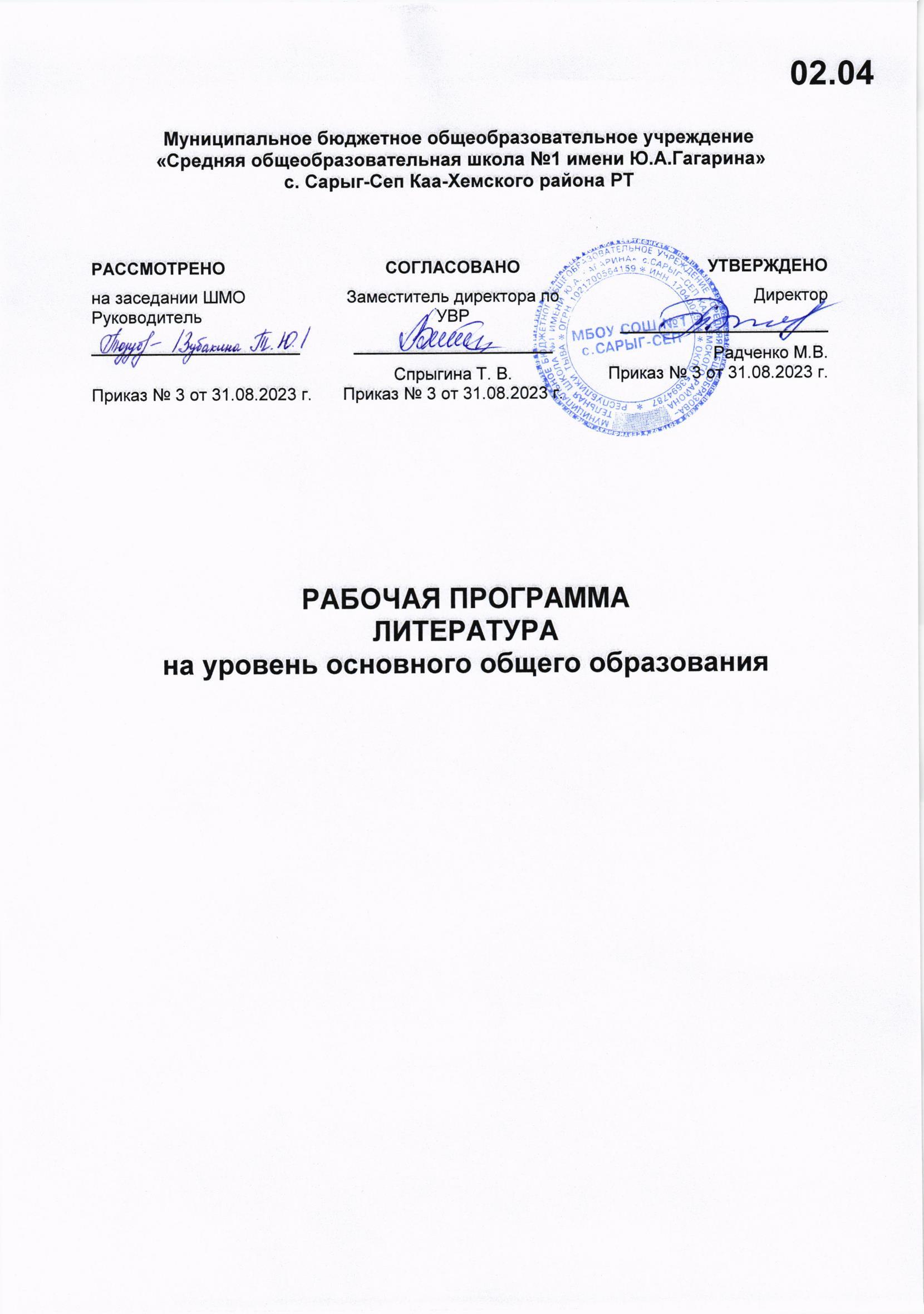 ПОЯСНИТЕЛЬНАЯ ЗАПИСКАРабочая программа по литературе на уровне основного общего образования составлена на основе Требований к результатам освоения основной образовательной программы основного общего образования, представленных в Федеральном государственном образовательном стандарте основного общего образования (Приказ Минпросвещения России от 31.05.2021 г. № 287, зарегистрирован Министерством юстиции Российской Федерации 05.07.2021 г., рег. номер – 64101) (далее – ФГОС ООО), а также федеральной рабочей программы воспитания, с учётом Концепции преподавания русского языка и литературы в Российской Федерации (утверждённой распоряжением Правительства Российской Федерации от 9 апреля 2016 г. № 637-р). ОБЩАЯ ХАРАКТЕРИСТИКА УЧЕБНОГО ПРЕДМЕТА «ЛИТЕРАТУРА»Учебный предмет «Литература» в наибольшей степени способствует формированию духовного облика и нравственных ориентиров молодого поколения, так как занимает ведущее место в эмоциональном, интеллектуальном и эстетическом развитии обучающихся, в становлении основ их миропонимания и национального самосознания. Особенности литературы как учебного предмета связаны с тем, что литературные произведения являются феноменом культуры: в них заключено эстетическое освоение мира, а богатство и многообразие человеческого бытия выражено в художественных образах, которые содержат в себе потенциал воздействия на читателей и приобщают их к нравственно-эстетическим ценностям, как национальным, так и общечеловеческим. Основу содержания литературного образования составляют чтение и изучение выдающихся художественных произведений русской и мировой литературы, что способствует постижению таких нравственных категорий, как добро, справедливость, честь, патриотизм, гуманизм, дом, семья. Целостное восприятие и понимание художественного произведения, его анализ и интерпретация возможны лишь при соответствующей эмоционально-эстетической реакции читателя, которая зависит от возрастных особенностей школьников, их психического и литературного развития, жизненного и читательского опыта.Полноценное литературное образование на уровне основного общего образования невозможно без учёта преемственности с учебным предметом "литературное чтение" на уровне начального общего образования, межпредметных связей с русским языком, учебным предметом "История" и учебными предметами предметной области "Искусство", что способствует развитию речи, историзма мышления, художественного вкуса, формированию эстетического отношения к окружающему миру и его воплощения в творческих работах различных жанров. В рабочей программе учтены все этапы российского историко-литературного процесса (от фольклора до новейшей русской литературы) и представлены разделы, касающиеся отечественной и зарубежной литературы. Основные виды деятельности обучающихся перечислены при изучении каждой монографической или обзорной темы и направлены на достижение планируемых результатов обучения. ЦЕЛИ ИЗУЧЕНИЯ УЧЕБНОГО ПРЕДМЕТА «ЛИТЕРАТУРА»Цели изучения предмета «Литература» в основной школе состоят в формировании у обучающихся потребности в качественном чтении, культуры читательского восприятия, понимания литературных текстов и создания собственных устных и письменных высказываний; в развитии чувства причастности к отечественной культуре и уважения к другим культурам, аксиологической сферы личности на основе высоких духовно-нравственных идеалов, воплощённых в отечественной и зарубежной литературе. Достижение указанных целей возможно при решении учебных задач, которые постепенно усложняются от 5 к 9 классу. Задачи, связанные с пониманием литературы как одной из основных национально-культурных ценностей народа, как особого способа познания жизни, с обеспечением культурной самоидентификации, осознанием коммуникативно-эстетических возможностей родного языка на основе изучения выдающихся произведений отечественной культуры, культуры своего народа, мировой культуры, состоят в приобщении школьников к наследию отечественной и зарубежной классической литературы и лучшим образцам современной литературы;воспитании уважения к отечественной классике как высочайшему достижению национальной культуры, способствующей воспитанию патриотизма, формированию национально-культурной идентичности и способности к диалогу культур; освоению духовного опыта человечества, национальных и общечеловеческих культурных традиций и ценностей; формированию гуманистического мировоззрения. Задачи, связанные с осознанием значимости чтения и изучения литературы для дальнейшего развития обучающихся, с формированием их потребности в систематическом чтении как средстве познания мира и себя в этом мире, с гармонизацией отношений человека и общества, ориентированы на воспитание и развитие мотивации к чтению художественных произведений, как изучаемых на уроках, так и прочитанных самостоятельно, что способствует накоплению позитивного опыта освоения литературных произведений, в том числе в процессе участия в различных мероприятиях, посвящённых литературе, чтению, книжной культуре. Задачи, связанные с воспитанием квалифицированного читателя, обладающего эстетическим вкусом, с формированием умений воспринимать, анализировать, критически оценивать и интерпретировать прочитанное, направлены на формирование у школьников системы знаний о литературе как искусстве слова, в том числе основных теоретико и историко-литературных знаний, необходимых для понимания, анализа и интерпретации художественных произведений, умения воспринимать их в историко-культурном контексте, сопоставлять с произведениями других видов искусства; развитие читательских умений, творческих способностей, эстетического вкуса. Эти задачи направлены на развитие умения выявлять проблематику произведений и их художественные особенности, комментировать авторскую позицию и выражать собственное отношение к прочитанному; воспринимать тексты художественных произведений в единстве формы и содержания, реализуя возможность их неоднозначного толкования в рамках достоверных интерпретаций; сопоставлять и сравнивать художественные произведения, их фрагменты, образы и проблемы как между собой, так и с произведениями других искусств; формировать представления о специфике литературы в ряду других искусств и об историко-литературном процессе; развивать умения поиска необходимой информации с использованием различных источников, владеть навыками их критической оценки. Задачи, связанные с осознанием обучающимися коммуникативно-эстетических возможностей языка на основе изучения выдающихся произведений отечественной культуры, культуры своего народа, мировой культуры, направлены на совершенствование речи школьников на примере высоких образцов художественной литературы и умений создавать разные виды устных и письменных высказываний, редактировать их, а также выразительно читать произведения, в том числе наизусть, владеть различными видами пересказа, участвовать в учебном диалоге, адекватно воспринимая чужую точку зрения и аргументированно отстаивая свою. МЕСТО УЧЕБНОГО ПРЕДМЕТА «ЛИТЕРАТУРА» В УЧЕБНОМ ПЛАНЕПредмет «Литература» входит в предметную область «Русский язык и литература» и является обязательным для изучения. Предмет «Литература» преемственен по отношению к предмету «Литературное чтение».В 5, 6, 9 классах на изучение предмета отводится 105 ч. (3 часа в неделю), в 7 и 8 классах – 70 ч. (2 часа в неделю). Суммарно изучение литературы на уровне основного общего образования по программам основного общего образования рассчитано на 442 часа в соответствии со всеми вариантами учебных планов.СОДЕРЖАНИЕ УЧЕБНОГО ПРЕДМЕТА5 КЛАССМифология.Мифы народов России и мира. Фольклор. Малые жанры: пословицы, поговорки, загадки. Сказки народов России и народов мира ‌(не менее трёх).‌‌Литература первой половины XIX века И. А. Крылов. Басни ‌(три по выбору). Например, «Волк на псарне», «Листы и Корни», «Свинья под Дубом», «Квартет», «Осёл и Соловей», «Ворона и Лисица».‌‌ А. С. Пушкин. Стихотворения ‌(не менее трёх). «Зимнее утро», «Зимний вечер», «Няне» и др.‌‌ «Сказка о мёртвой царевне и о семи богатырях». М. Ю. Лермонтов. Стихотворение «Бородино». Н. В. Гоголь. Повесть «Ночь перед Рождеством» из сборника «Вечера на хуторе близ Диканьки». Литература второй половины XIX века. И. С. Тургенев. Рассказ «Муму». Н. А. Некрасов. Стихотворения ‌(не менее двух). «Крестьянские дети», «Школьник» и др.‌ Поэма «Мороз, Красный нос» (фрагмент). Л. Н. Толстой. Рассказ «Кавказский пленник». Литература XIX–ХХ веков. Стихотворения отечественных поэтов XIX–ХХ веков о родной природе и о связи человека с Родиной ‌(не менее пяти стихотворений трёх поэтов). Например, стихотворения А.К.Толстого, Ф. И. Тютчева, А. А. Фета, И. А. Бунина, А. А. Блока, С. А. Есенина, Н. М. Рубцова, Ю. П. Кузнецова.‌‌ Юмористические рассказы отечественных писателей XIX– XX веков. А. П. Чехов ‌(два рассказа по выбору). Например, «Лошадиная фамилия», «Мальчики», «Хирургия» и др.‌‌ М. М. Зощенко ‌(два рассказа по выбору). Например, «Галоша», «Лёля и Минька», «Ёлка», «Золотые слова», «Встреча» и др.‌‌ Произведения отечественной литературы о природе и животных ‌(не менее двух). Например, А. И. Куприна, М. М. Пришвина, К. Г. Паустовского.‌‌А. П. Платонов. Рассказы ‌(один по выбору). Например, «Корова», «Никита» и др.‌‌ В. П. Астафьев. Рассказ «Васюткино озеро». Литература XX–XXI веков.Произведения отечественной литературы на тему «Человек на войне» ‌(не менее двух). Например, Л. А. Кассиль. «Дорогие мои мальчишки»; Ю. Я. Яковлев. «Девочки с Васильевского острова»; В. П. Катаев. «Сын полка», К.М.Симонов «Сын артиллериста» и др.‌‌Произведения отечественных писателей XIX–XXI веков на тему детства ‌(не менее двух). Например, произведения В. Г. Короленко, В. П. Катаева, В. П. Крапивина, Ю. П. Казакова, А. Г. Алексина, В. П. Астафьева, В. К. Железникова, Ю. Я. Яковлева, Ю. И. Коваля, А. А. Гиваргизова, М. С. Аромштам, Н. Ю. Абгарян.‌‌ Произведения приключенческого жанра отечественных писателей‌ (одно по выбору). Например, К. Булычёв. «Девочка, с которой ничего не случится», «Миллион приключений» и др. (главы по выбору).‌‌Литература народов Российской Федерации. Стихотворения ‌(одно по выбору). Например, Р. Г. Гамзатов. «Песня соловья»; М. Карим. «Эту песню мать мне пела».‌‌ Зарубежная литература. Х. К. Андерсен. Сказки ‌(одна по выбору). Например, «Снежная королева», «Соловей» и др.‌‌ Зарубежная сказочная проза ‌(одно произведение по выбору). Например, Л. Кэрролл. «Алиса в Стране Чудес» (главы по выбору), Дж. Р. Р. Толкин. «Хоббит, или Туда и обратно» (главы по выбору).‌‌ Зарубежная проза о детях и подростках ‌(два произведения по выбору). Например, М. Твен. «Приключения Тома Сойера» (главы по выбору); Дж. Лондон. «Сказание о Кише»; Р. Брэдбери. Рассказы. Например, «Каникулы», «Звук бегущих ног», «Зелёное утро» и др.‌‌ Зарубежная приключенческая проза ‌(два произведения по выбору). Например, Р. Л. Стивенсон. «Остров сокровищ», «Чёрная стрела» и др.‌‌ Зарубежная проза о животных ‌(одно-два произведения по выбору). Э. Сетон-Томпсон. «Королевскаяаналостанка»; Дж. Даррелл. «Говорящий свёрток»; Дж. Лондон. «Белый клык»; Дж. Р. Киплинг. «Маугли», «Рикки-Тикки-Тави» и др.‌‌6 классАнтичная литератураГомер. Поэмы. «Илиада», «Одиссея» (фрагменты).ФольклорРусские былины (не менее двух). Например, «Илья Муромец и Соловей-разбойник», «Садко».Народные песни и баллады народов России и мира (не менее трёх песен и одной баллады). Например, «Песнь о Роланде» (фрагменты). «Песнь о Нибелунгах» (фрагменты), баллада «Аника-воин» и др.Древнерусская литература«Повесть временных лет» (не менее одного фрагмента). Например, «Сказание о белгородском киселе», «Сказание о походе князя Олега на Царьград», «Предание о смерти князя Олега».Литература первой половины XIX векаА. С. Пушкин. Стихотворения (не менее трёх). «Песнь о вещем Олеге», «Зимняя дорога», «Узник», «Туча» и др. Роман «Дубровский».М. Ю. Лермонтов. Стихотворения (не менее трёх). «Три пальмы», «Листок», «Утёс» и др.А. В. Кольцов. Стихотворения (не менее двух). Например, «Косарь», «Соловей» и др.Литература второй половины XIX векаФ. И. Тютчев. Стихотворения (не менее двух). «Есть в осени первоначальной…», «С поляны коршун поднялся…».А. А. Фет. Стихотворения (не менее двух). «Учись у них — у дуба, у берёзы…», «Я пришёл к тебе с приветом…». И. С. Тургенев. Рассказ «Бежин луг».Н. С. Лесков. Сказ «Левша». Л. Н. Толстой. Повесть «Детство» (главы).А. П. Чехов. Рассказы (три по выбору). Например, «Толстый и тонкий», «Хамелеон», «Смерть чиновника» и др.А. И. Куприн. Рассказ «Чудесный доктор».Литература XX векаСтихотворения отечественных поэтов начала ХХ века (не менее двух). Например, стихотворения С. А. Есенина, В. В. Маяковского, А. А. Блока и др. Стихотворения отечественных поэтов XX века (не менее четырёх стихотворений двух поэтов). Например, стихотворения О. Ф. Берггольц, В. С. Высоцкого, Е. А. Евтушенко, А. С. Кушнера, Ю. Д. Левитанского, Ю. П. Мориц, Б. Ш. Окуджавы, Д. С. Самойлова.Проза отечественных писателей конца XX — начала XXI века, в том числе о Великой Отечественной войне (два произведения по выбору). Например, Б. Л. Васильев. «Экспонат №...»; Б. П. Екимов. «Ночь исцеления», А. В. Жвалевский и Е. Б. Пастернак. «Правдивая история Деда Мороза» (глава «Очень страшный 1942 Новый год») и др.В. Г. Распутин. Рассказ «Уроки французского».Произведения отечественных писателей на тему взросления человека (не менее двух). Например, Р. П. Погодин. «Кирпичные острова»; Р. И. Фраерман. «Дикая собака Динго, или Повесть о первой любви»; Ю. И. Коваль. «Самая лёгкая лодка в мире» и др.Произведения современных отечественных писателей-фантастов (не менее двух). Например, А. В. Жвалевский и Е. Б. Пастернак. «Время всегда хорошее»; С. В. Лукьяненко. «Мальчик и Тьма»; В. В. Ледерман. «Календарь ма(й)я» и др.Литература народов Российской ФедерацииСтихотворения (два по выбору). Например, М. Карим. «Бессмертие» (фрагменты); Г. Тукай. «Родная деревня», «Книга»; К. Кулиев. «Когда на меня навалилась беда…», «Каким бы малым ни был мой народ…», «Что б ни делалось на свете…». Зарубежная литератураД. Дефо. «Робинзон Крузо» (главы по выбору).Дж. Свифт. «Путешествия Гулливера» (главы по выбору).Произведения зарубежных писателей на тему взросления человека (не менее двух). Например, Ж. Верн. «Дети капитана Гранта» (главы по выбору). Х. Ли. «Убить пересмешника» (главы по выбору) и др.Произведения современных зарубежных писателей-фантастов (не менее двух). Например, Дж. К. Роулинг. «Гарри Поттер» (главы по выбору), Д. У. Джонс. «Дом с характером» и др.7 классДревнерусская литератураДревнерусские повести (одна повесть по выбору). Например, «Поучение» Владимира Мономаха (в сокращении) и др.Литература первой половины XIX векаА. С. Пушкин. Стихотворения (не менее четырёх). Например, «Во глубине сибирских руд…», «19 октября» («Роняет лес багряный свой убор…»), «И. И. Пущину», «На холмах Грузии лежит ночная мгла…», и др. «Повести Белкина» («Станционный смотритель»). Поэма «Полтава» (фрагмент) и др. М. Ю. Лермонтов. Стихотворения (не менее четырёх). Например, «Узник», «Парус», «Тучи», «Желанье» («Отворите мне темницу…»), «Когда волнуется желтеющая нива…», «Ангел», «Молитва» («В минуту жизни трудную…») и др. «Песня про царя Ивана Васильевича, молодого опричника и удалого купца Калашникова». Н. В. Гоголь. Повесть «Тарас Бульба».Литература второй половины XIX векаИ. С. Тургенев. Рассказы из цикла «Записки охотника» (два по выбору). Например, «Бирюк», «Хорь и Калиныч» и др. Стихотворения в прозе. Например, «Русский язык», «Воробей» и др. Л. Н. Толстой. Рассказ «После бала». Н. А. Некрасов. Стихотворения (не менее двух). Например, «Размышления у парадного подъезда», «Железная дорога» и др.Поэзия второй половины XIX века. Ф. И. Тютчев, А. А. Фет, А. К. Толстой и др. (не менее двух стихотворений по выбору). М. Е. Салтыков-Щедрин. Сказки (две по выбору). Например, «Повесть о том, как один мужик двух генералов прокормил», «Дикий помещик», «Премудрый пискарь» и др. Произведения отечественных и зарубежных писателей на историческую тему (не менее двух). Например, А. К. Толстого, Р. Сабатини, Ф. Купера.Литература конца XIX — начала XX векаА. П. Чехов. Рассказы (один по выбору). Например, «Тоска», «Злоумышленник» и др.М. Горький. Ранние рассказы (одно произведение по выбору). Например, «Старуха Изергиль» (легенда о Данко), «Челкаш» и др.Сатирические произведения отечественных и зарубежных писателей (не менее двух). Например, М. М. Зощенко, А. Т. Аверченко, Н. Тэффи, О. Генри, Я. Гашека.Литература первой половины XX векаА. С. Грин. Повести и рассказы (одно произведение по выбору). Например, «Алые паруса», «Зелёная лампа» и др. Отечественная поэзия первой половины XX века. Стихотворения на тему мечты и реальности (два-три по выбору). Например, стихотворения А. А. Блока, Н. С. Гумилёва, М. И. Цветаевой и др. В. В. Маяковский. Стихотворения (одно по выбору). Например, «Необычайное приключение, бывшее с Владимиром Маяковским летом на даче», «Хорошее отношение к лошадям» и др. А. П. Платонов. Рассказы (один по выбору). Например, «Юшка», «Неизвестный цветок» и др. Литература второй половины XX векаВ. М. Шукшин. Рассказы (один по выбору). Например, «Чудик», «Стенька Разин», «Критики» и др.Стихотворения отечественных поэтов XX—XXI веков (не менее четырёх стихотворений двух поэтов). Например, стихотворения М. И. Цветаевой, Е. А. Евтушенко, Б. А. Ахмадулиной, Ю. Д. Левитанского и др. Произведения отечественных прозаиков второй половины XX — начала XXI века (не менее двух). Например, произведения Ф. А. Абрамова, В. П. Астафьева, В. И. Белова, Ф. А. Искандера и др.Тема взаимоотношения поколений, становления человека, выбора им жизненного пути (не менее двух произведений современных отечественных и зарубежных писателей). Например, Л. Л. Волкова. «Всем выйти из кадра», Т. В. Михеева. «Лёгкие горы», У. Старк. «Умеешь ли ты свистеть, Йоханна?» и др.Зарубежная литератураМ. де Сервантес Сааведра. Роман «Хитроумный идальго Дон Кихот Ламанчский» (главы).Зарубежная новеллистика (одно-два произведения по выбору). Например, П. Мериме. «Маттео Фальконе»; О. Генри. «Дары волхвов», «Последний лист». А. де Сент Экзюпери. Повесть-сказка «Маленький принц». 8 классДревнерусская литератураЖитийная литература (одно произведение по выбору). Например, «Житие Сергия Радонежского», «Житие протопопа Аввакума, им самим написанное».Литература XVIII векаД. И. Фонвизин. Комедия «Недоросль».Литература первой половины XIX векаА. С. Пушкин. Стихотворения (не менее двух). Например, «К Чаадаеву», «Анчар» и др. «Маленькие трагедии» (одна пьеса по выбору). Например, «Моцарт и Сальери», «Каменный гость». Роман «Капитанская дочка».М. Ю. Лермонтов. Стихотворения (не менее двух). Например, «Я не хочу, чтоб свет узнал…», «Из-под таинственной, холодной полумаски…», «Нищий» и др. Поэма «Мцыри». Н. В. Гоголь. Повесть «Шинель». Комедия «Ревизор».Литература второй половины XIX векаИ. С. Тургенев. Повести (одна по выбору). Например, «Ася», «Первая любовь».Ф. М. Достоевский. «Бедные люди», «Белые ночи» (одно произведение по выбору). Л. Н. Толстой. Повести и рассказы (одно произведение по выбору). Например, «Отрочество» (главы).Литература первой половины XX векаПроизведения писателей русского зарубежья (не менее двух по выбору). Например, произведения И. С. Шмелёва, М. А. Осоргина, В. В. Набокова, Н. Тэффи, А. Т. Аверченко и др.Поэзия первой половины ХХ века (не менее трёх стихотворений на тему «Человек и эпоха» по выбору). Например, стихотворения В. В. Маяковского, М. И. Цветаевой, О. Э. Мандельштама, Б. Л. Пастернака и др.М. А. Булгаков (одна повесть по выбору). Например, «Собачье сердце» и др.Литература второй половины XX векаА. Т. Твардовский. Поэма «Василий Тёркин» (главы «Переправа», «Гармонь», «Два солдата», «Поединок» и др.). М. А. Шолохов. Рассказ «Судьба человека».А. И. Солженицын. Рассказ «Матрёнин двор». Произведения отечественных прозаиков второй половины XX—XXI века (не менее двух произведений). Например, произведения Е. И. Носова, А. Н. и Б. Н. Стругацких, В. Ф. Тендрякова, Б. П. Екимова и др.Произведения отечественных и зарубежных прозаиков второй половины XX—XXI века (не менее двух произведений на тему «Человек в ситуации нравственного выбора»). Например, произведения В. П. Астафьева, Ю. В. Бондарева, Н. С. Дашевской, Дж. Сэлинджера, К. Патерсон, Б. Кауфман и др.).Поэзия второй половины XX — начала XXI века (не менее трёх стихотворений). Например, стихотворения Н. А. Заболоцкого, М. А. Светлова, М. В. Исаковского, К. М. Симонова, Р. Г. Гамзатова, Б. Ш. Окуджавы, В. С. Высоцкого, А. А. Вознесенского, Е. А. Евтушенко, Р. И. Рождественского, И. А. Бродского, А. С. Кушнера и др.Зарубежная литератураУ. Шекспир. Сонеты (один-два по выбору). Например, № 66 «Измучась всем, я умереть хочу…», № 130 «Её глаза на звёзды не похожи…» и др. Трагедия «Ромео и Джульетта» (фрагменты по выбору).Ж.-Б. Мольер. Комедия «Мещанин во дворянстве» (фрагменты по выбору).9 классДревнерусская литература«Слово о полку Игореве».Литература XVIII векаМ. В. Ломоносов. «Ода на день восшествия на Всероссийский престол Ея Величества Государыни Императрицы Елисаветы Петровны 1747 года» и другие стихотворения (по выбору).Г. Р. Державин. Стихотворения (два по выбору). Например, «Властителям и судиям», «Памятник» и др. Н. М. Карамзин. Повесть «Бедная Лиза».Литература первой половины XIX векаВ. А. Жуковский. Баллады, элегии (одна-две по выбору). Например, «Светлана», «Невыразимое», «Море» и др. А. С. Грибоедов. Комедия «Горе от ума». Поэзия пушкинской эпохи. К. Н. Батюшков, А. А. Дельвиг, Н. М. Языков, Е. А. Баратынский (не менее трёх стихотворений по выбору). А. С. Пушкин. Стихотворения. Например, «Бесы», «Брожу ли я вдоль улиц шумных…», «…Вновь я посетил…», «Из Пиндемонти», «К морю», «К***» («Я помню чудное мгновенье…»), «Мадонна», «Осень» (отрывок), «Отцы-пустынники и жёны непорочны…», «Пора, мой друг, пора! Покоя сердце просит…», «Поэт», «Пророк», «Свободы сеятель пустынный…», «Элегия» («Безумных лет угасшее веселье…»), «Я вас любил: любовь ещё, быть может…», «Я памятник себе воздвиг нерукотворный…» и др. Поэма «Медный всадник». Роман в стихах «Евгений Онегин».М. Ю. Лермонтов. Стихотворения. Например, «Выхожу один я на дорогу…», «Дума», «И скучно и грустно», «Как часто, пёстрою толпою окружён…», «Молитва» («Я, Матерь Божия, ныне с молитвою…»), «Нет, ни тебя так пылко я люблю…», «Нет, я не Байрон, я другой…», «Поэт» («Отделкой золотой блистает мой кинжал…»), «Пророк», «Родина», «Смерть Поэта», «Сон» («В полдневный жар в долине Дагестана…»), «Я жить хочу, хочу печали…» и др. Роман «Герой нашего времени». Н. В. Гоголь. Поэма «Мёртвые души».Отечественная проза первой половины XIX в. (одно произведение по выбору). Например, произведения: «Лафертовская маковница» Антония Погорельского, «Часы и зеркало» А. А. Бестужева-Марлинского, «Кто виноват?» (главы по выбору) А. И. Герцена и др.Зарубежная литератураДанте. «Божественная комедия» (не менее двух фрагментов по выбору).У. Шекспир. Трагедия «Гамлет» (фрагменты по выбору).И.-В. Гёте. Трагедия «Фауст» (не менее двух фрагментов по выбору).Дж. Г. Байрон. Стихотворения (одно по выбору). Например, «Душа моя мрачна. Скорей, певец, скорей!..», «Прощание Наполеона» и др. Поэма «Паломничество Чайльд-Гарольда» (не менее одного фрагмента по выбору).Зарубежная проза первой половины XIX в. (одно произведение по выбору). Например, произведения Э. Т. А. Гофмана, В. Гюго, В. Скотта и др.ПЛАНИРУЕМЫЕ ОБРАЗОВАТЕЛЬНЫЕ РЕЗУЛЬТАТЫИзучение литературы в основной школе направлено на достижение обучающимися следующих личностных, метапредметных и предметных результатов освоения учебного предмета.ЛИЧНОСТНЫЕ РЕЗУЛЬТАТЫЛичностные результаты освоения рабочей программы по литературе для основного общего образования достигаются в единстве учебной и воспитательной деятельности в соответствии с традиционными российскими социокультурными и духовно-нравственными ценностями, отражёнными в произведениях русской литературы, принятыми в обществе правилами и нормами поведения и способствуют процессам самопознания, самовоспитания и саморазвития, формирования внутренней позиции личности.Личностные результаты освоения рабочей программы по литературе для основного общего образования должны отражать готовность обучающихся руководствоваться системой позитивных ценностных ориентаций и расширение опыта деятельности на её основе и в процессе реализации основных направлений воспитательной деятельности, в том числе в части:Гражданскоговоспитания:готовность к выполнению обязанностей гражданина и реализации его прав, уважение прав, свобод и законных интересов других людей; активное участие в жизни семьи, образовательной организации, местного сообщества, родного края, страны, в том числе в сопоставлении с ситуациями, отражёнными в литературных произведениях;неприятие любых форм экстремизма, дискриминации;понимание роли различных социальных институтов в жизни человека;представление об основных правах, свободах и обязанностях гражданина, социальных нормах и правилах межличностных отношений в поликультурном и многоконфессиональном обществе, в том числе с опорой на примеры из литературы;представление о способах противодействия коррупции;готовность к разнообразной совместной деятельности, стремление к взаимопониманию и взаимопомощи, в том числе с опорой на примеры из литературы;активное участие в школьном самоуправлении;готовность к участию в гуманитарной деятельности (волонтерство; помощь людям, нуждающимся в ней).Патриотическоговоспитания:осознание российской гражданской идентичности в поликультурном и многоконфессиональном обществе, проявление интереса к познанию родного языка, истории, культуры Российской Федерации, своего края, народов России в контексте изучения произведений русской и зарубежной литературы, а также литератур народов РФ;ценностное отношение к достижениям своей Родины – России, к науке, искусству, спорту, технологиям, боевым подвигам и трудовым достижениям народа, в том числе отражённым в художественных произведениях;уважение к символам России, государственным праздникам, историческому и природному наследию и памятникам, традициям разных народов, проживающих в родной стране, обращая внимание на их воплощение в литературе.Духовно-нравственноговоспитания:ориентация на моральные ценности и нормы в ситуациях нравственного выбора с оценкой поведения и поступков персонажей литературных произведений;готовность оценивать своё поведение и поступки, а также поведение и поступки других людей с позиции нравственных и правовых норм с учётом осознания последствий поступков;активное неприятие асоциальных поступков, свобода и ответственность личности в условиях индивидуального и общественного пространства.Эстетическоговоспитания:восприимчивость к разным видам искусства, традициям и творчеству своего и других народов, понимание эмоционального воздействия искусства, в том числе изучаемых литературных произведений;осознание важности художественной литературы и культуры как средства коммуникации и самовыражения;понимание ценности отечественного и мирового искусства, роли этнических культурных традиций и народного творчества; стремление к самовыражению в разных видах искусства.Физического воспитания, формирования культуры здоровья и эмоционального благополучия:осознание ценности жизни с опорой на собственный жизненный и читательский опыт; ответственное отношение к своему здоровью и установка на здоровый образ жизни (здоровое питание, соблюдение гигиенических правил, сбалансированный режим занятий и отдыха, регулярная физическая активность); осознание последствий и неприятие вредных привычек (употребление алкоголя, наркотиков, курение) и иных форм вреда для физического и психического здоровья, соблюдение правил безопасности, в том числе навыки безопасного поведения в интернет-среде в процессе школьного литературного образования; способность адаптироваться к стрессовым ситуациям и меняющимся социальным, информационным и природным условиям, в том числе осмысляя собственный опыт и выстраивая дальнейшие цели;умение принимать себя и других, не осуждая;умение осознавать эмоциональное состояние себя и других, опираясь на примеры из литературных произведений;уметь управлять собственным эмоциональным состоянием;сформированность навыка рефлексии, признание своего права на ошибку и такого же права другого человека с оценкой поступков литературных героев.Трудовоговоспитания:установка на активное участие в решении практических задач (в рамках семьи, школы, города, края) технологической и социальной направленности, способность инициировать, планировать и самостоятельно выполнять такого рода деятельность; интерес к практическому изучению профессий и труда различного рода, в том числе на основе применения изучаемого предметного знания и знакомства с деятельностью героев на страницах литературных произведений; осознание важности обучения на протяжении всей жизни для успешной профессиональной деятельности и развитие необходимых умений для этого; готовность адаптироваться в профессиональной среде; уважение к труду и результатам трудовой деятельности, в том числе при изучении произведений русского фольклора и литературы; осознанный выбор и построение индивидуальной траектории образования и жизненных планов с учетом личных и общественных интересов и потребностей.Экологическоговоспитания:ориентация на применение знаний из социальных и естественных наук для решения задач в области окружающей среды, планирования поступков и оценки их возможных последствий для окружающей среды; повышение уровня экологической культуры, осознание глобального характера экологических проблем и путей их решения; активное неприятие действий, приносящих вред окружающей среде, в том числе сформированное при знакомстве с литературными произведениями, поднимающими экологические проблемы; осознание своей роли как гражданина и потребителя в условиях взаимосвязи природной, технологической и социальной сред; готовность к участию в практической деятельности экологической направленности.Ценностинаучногопознания:ориентация в деятельности на современную систему научных представлений об основных закономерностях развития человека, природы и общества, взаимосвязях человека с природной и социальной средой с опорой на изученные и самостоятельно прочитанные литературные произведения; овладение языковой и читательской культурой как средством познания мира; овладение основными навыками исследовательской деятельности с учётом специфики школьного литературного образования; установка на осмысление опыта, наблюдений, поступков и стремление совершенствовать пути достижения индивидуального и коллективного благополучия.Личностные результаты, обеспечивающие адаптацию обучающегося к изменяющимся условиям социальной и природной среды:освоение обучающимися социального опыта, основных социальных ролей, соответствующих ведущей деятельности возраста, норм и правил общественного поведения, форм социальной жизни в группах и сообществах, включая семью, группы, сформированные по профессиональной деятельности, а также в рамках социального взаимодействия с людьми из другой культурной среды; изучение и оценка социальных ролей персонажей литературных произведений;потребность во взаимодействии в условиях неопределённости, открытость опыту и знаниям других; в действии в условиях неопределенности, повышение уровня своей компетентности через практическую деятельность, в том числе умение учиться у других людей, осознавать в совместной деятельности новые знания, навыки и компетенции из опыта других; в выявлении и связывании образов, необходимость в формировании новых знаний, в том числе формулировать идеи, понятия, гипотезы об объектах и явлениях, в том числе ранее неизвестных, осознавать дефициты собственных знаний и компетентностей, планировать своё развитие; умение оперировать основными понятиями, терминами и представлениями в области концепции устойчивого развития; анализировать и выявлять взаимосвязи природы, общества и экономики; оценивать свои действия с учётом влияния на окружающую среду, достижений целей и преодоления вызовов, возможных глобальных последствий;способность осознавать стрессовую ситуацию, оценивать происходящие изменения и их последствия, опираясь на жизненный и читательский опыт; воспринимать стрессовую ситуацию как вызов, требующий контрмер; оценивать ситуацию стресса, корректировать принимаемые решения и действия; формулировать и оценивать риски и последствия, формировать опыт, уметь находить позитивное в произошедшей ситуации; быть готовым действовать в отсутствии гарантий успеха.МЕТАПРЕДМЕТНЫЕ РЕЗУЛЬТАТЫК концу обучения у обучающегося формируются следующие универсальные учебные действия.Универсальные учебные познавательные действия:1) Базовые логические действия:выявлять и характеризовать существенные признаки объектов (художественных и учебных текстов, литературных героев и др.) и явлений (литературных направлений, этапов историко-литературного процесса);устанавливать существенный признак классификации и классифицировать литературные объекты по существенному признаку, устанавливать основания для их обобщения и сравнения, определять критерии проводимого анализа;с учётом предложенной задачи выявлять закономерности и противоречия в рассматриваемых литературных фактах и наблюдениях над текстом;предлагать критерии для выявления закономерностей и противоречий с учётом учебной задачи;выявлять дефициты информации, данных, необходимых для решения поставленной учебной задачи;выявлять причинно-следственные связи при изучении литературных явлений и процессов;делать выводы с использованием дедуктивных и индуктивных умозаключений, умозаключений по аналогии;формулировать гипотезы об их взаимосвязях;самостоятельно выбирать способ решения учебной задачи при работе с разными типами текстов (сравнивать несколько вариантов решения, выбирать наиболее подходящий с учётом самостоятельно выделенных критериев).2) Базовыеисследовательскиедействия:формулировать вопросы, фиксирующие разрыв между реальным и желательным состоянием ситуации, объекта, и самостоятельно устанавливать искомое и данное;использовать вопросы как исследовательский инструмент познания в литературном образовании;формировать гипотезу об истинности собственных суждений и суждений других, аргументировать свою позицию, мнениепроводить по самостоятельно составленному плану небольшое исследование по установлению особенностей литературного объекта изучения, причинно-следственных связей и зависимостей объектов между собой;оценивать на применимость и достоверность информацию, полученную в ходе исследования (эксперимента);самостоятельно формулировать обобщения и выводы по результатам проведённого наблюдения, опыта, исследования;владеть инструментами оценки достоверности полученных выводов и обобщений;прогнозировать возможное дальнейшее развитие событий и их последствия в аналогичных или сходных ситуациях, а также выдвигать предположения об их развитии в новых условиях и контекстах, в том числе в литературных произведениях.3) Работа с информацией:применять различные методы, инструменты и запросы при поиске и отборе литературной и другой информации или данных из источников с учётом предложенной учебной задачи и заданных критериев;выбирать, анализировать, систематизировать и интерпретировать литературную и другую информацию различных видов и форм представления;находить сходные аргументы (подтверждающие или опровергающие одну и ту же идею, версию) в различных информационных источниках;самостоятельно выбирать оптимальную форму представления литературной и другой информации и иллюстрировать решаемые учебные задачи несложными схемами, диаграммами, иной графикой и их комбинациями;оценивать надёжность литературной и другой информации по критериям, предложенным учителем или сформулированным самостоятельно;эффективно запоминать и систематизировать эту информацию.Универсальные учебные коммуникативные действия:1) Общение:воспринимать и формулировать суждения, выражать эмоции в соответствии с условиями и целями общения;распознавать невербальные средства общения, понимать значение социальных знаков, знать и распознавать предпосылки конфликтных ситуаций, находя аналогии в литературных произведениях, и смягчать конфликты, вести переговоры;выражать себя (свою точку зрения) в устных и письменных текстах;понимать намерения других, проявлять уважительное отношение к собеседнику и корректно формулировать свои возражения;в ходе учебного диалога и/или дискуссии задавать вопросы по существу обсуждаемой темы и высказывать идеи, нацеленные на решение учебной задачи и поддержание благожелательности общения;сопоставлять свои суждения с суждениями других участников диалога, обнаруживать различие и сходство позиций;публично представлять результаты выполненного опыта (литературоведческого эксперимента, исследования, проекта);самостоятельно выбирать формат выступления с учётом задач презентации и особенностей аудитории и в соответствии с ним составлять устные и письменные тексты с использованием иллюстративных материалов.2) Совместнаядеятельность:использовать преимущества командной (парной, групповой, коллективной) и индивидуальной работы при решении конкретной проблемы на уроках литературы, обосновывать необходимость применения групповых форм взаимодействия при решении поставленной задачи;принимать цель совместной учебной деятельности, коллективно строить действия по её достижению: распределять роли, договариваться, обсуждать процесс и результат совместной работы;уметь обобщать мнения нескольких людей;проявлять готовность руководить, выполнять поручения, подчиняться; планировать организацию совместной работы на уроке литературы и во внеурочной учебной деятельности, определять свою роль (с учётом предпочтений и возможностей всех участников взаимодействия), распределять задачи между членами команды, участвовать в групповых формах работы (обсуждения, обмен мнений, «мозговые штурмы» и иные);выполнять свою часть работы, достигать качественного результата по своему направлению, и координировать свои действия с другими членами команды;оценивать качество своего вклада в общий результат по критериям, сформулированным понимать намерения других, проявлять уважительное отношение к собеседнику и корректно формулировать свои возражения;в ходе учебного диалога и/или дискуссии задавать вопросы по существу обсуждаемой темы и высказывать идеи, нацеленные на решение учебной задачи и поддержание благожелательности общения;сопоставлять свои суждения с суждениями других участников диалога, обнаруживать различие и сходство позиций;публично представлять результаты выполненного опыта (литературоведческого эксперимента, исследования, проекта); самостоятельно выбирать формат выступления с учётом задач презентации и особенностей аудитории и в соответствии с ним составлять устные и письменные тексты с использованием иллюстративных материалов;участниками взаимодействия на литературных занятиях;сравнивать результаты с исходной задачей и вклад каждого члена команды в достижение результатов, разделять сферу ответственности и проявлять готовность к предоставлению отчёта перед группой.Универсальные учебные регулятивные действия:1) Самоорганизация:выявлять проблемы для решения в учебных и жизненных ситуациях, анализируя ситуации, изображённые в художественной литературе;ориентироваться в различных подходах принятия решений (индивидуальное, принятие решения в группе, принятие решений группой);самостоятельно составлять алгоритм решения учебной задачи (или его часть), выбирать способ решения учебной задачи с учётом имеющихся ресурсов и собственных возможностей, аргументировать предлагаемые варианты решений;составлять план действий (план реализации намеченного алгоритма решения) и корректировать предложенный алгоритм с учётом получения новых знаний об изучаемом литературном объекте;делать выбор и брать ответственность за решение.2) Самоконтроль:владеть способами самоконтроля, самомотивации и рефлексии в школьном литературном образовании; давать адекватную оценку учебной ситуации и предлагать план её изменения;учитывать контекст и предвидеть трудности, которые могут возникнуть при решении учебной задачи, адаптировать решение к меняющимся обстоятельствам;объяснять причины достижения (недостижения) результатов деятельности, давать оценку приобретённому опыту, уметь находить позитивное в произошедшей ситуации;вносить коррективы в деятельность на основе новых обстоятельств и изменившихся ситуаций, установленных ошибок, возникших трудностей; оценивать соответствие результата цели и условиям.3) Эмоциональныйинтеллект:развивать способность различать и называть собственные эмоции, управлять ими и эмоциями других;выявлять и анализировать причины эмоций;ставить себя на место другого человека, понимать мотивы и намерения другого, анализируя примеры из художественной литературы;регулировать способ выражения своих эмоций.4) Принятиесебя и других:осознанно относиться к другому человеку, его мнению, размышляя над взаимоотношениями литературных героев;признавать своё право на ошибку и такое же право другого; принимать себя и других, не осуждая;проявлять открытость себе и другим;осознавать невозможность контролировать всё вокруг.ПРЕДМЕТНЫЕ РЕЗУЛЬТАТЫ (5-9 классы)Предметные результаты по литературе в основной школе должны обеспечивать:понимание духовно-нравственной и культурной ценности литературы и её роли в формировании гражданственности и патриотизма, укреплении единства многонационального народа Российской Федерации;понимание специфики литературы как вида искусства, принципиальных отличий художественного текста от текста научного, делового, публицистического; овладение умениями эстетического и смыслового анализа произведений устного народного творчества и художественной литературы, умениями воспринимать, анализировать, интерпретировать и оценивать прочитанное, понимать художественную картину мира, отражённую в литературных произведениях, с учётом неоднозначности заложенных в них художественных смыслов:- умение анализировать произведение в единстве формы и содержания; определять тематику и проблематику произведения, родовую и жанровую принадлежность произведения; выявлять позицию героя, повествователя, рассказчика, авторскую позицию, учитывая художественные особенности произведения и воплощённые в нём реалии; характеризовать авторский пафос; выявлять особенности языка художественного произведения, поэтической и прозаической речи; - овладение теоретико-литературными понятиями  и использование их в процессе анализа, интерпретации произведений и оформления собственных оценок и наблюдений: художественная литература и устное народное творчество; проза и поэзия; художественный образ; факт, вымысел; литературные направления (классицизм, сентиментализм, романтизм, реализм), роды (лирика, эпос, драма), жанры (рассказ, притча, повесть, роман, комедия, драма, трагедия, поэма, басня, баллада, песня, ода, элегия, послание, отрывок, сонет, эпиграмма, лироэпические (поэма, баллада)); форма и содержание литературного произведения; тема, идея, проблематика, пафос (героический, трагический, комический); сюжет, композиция, эпиграф; стадии развития действия: экспозиция, завязка, развитие действия, кульминация, развязка, эпилог; авторское отступление; конфликт; система образов; образ автора, повествователь, рассказчик, литературный герой (персонаж), лирический герой, лирический персонаж, речевая характеристика героя; реплика, диалог, монолог; ремарка; портрет, пейзаж, интерьер, художественная деталь, символ, подтекст, психологизм; сатира, юмор, ирония, сарказм, гротеск; эпитет, метафора, сравнение; олицетворение, гипербола; антитеза, аллегория, риторический вопрос, риторическое восклицание; инверсия; повтор, анафора; умолчание, параллелизм, звукопись (аллитерация, ассонанс); стиль; стих и проза; стихотворный метр (хорей, ямб, дактиль, амфибрахий, анапест), ритм, рифма, строфа; афоризм; - умение рассматривать изученные произведения в рамках историко-литературного процесса (определять и учитывать при анализе принадлежность произведения к историческому времени, определённому литературному направлению); - выявлять связь между важнейшими фактами биографии писателей (в том числе А. С. Грибоедова, А. С. Пушкина, М. Ю. Лермонтова, Н. В. Гоголя) и особенностями исторической эпохи, авторского мировоззрения, проблематики произведений; - умение сопоставлять произведения, их фрагменты (с учётом внутритекстовых и межтекстовых связей), образы персонажей, литературные явления и факты, сюжеты разных литературных произведений, темы, проблемы, жанры, приёмы, эпизоды текста;- умение сопоставлять изученные и самостоятельно прочитанные произведения художественной литературы с произведениями других видов искусства (живопись, музыка, театр, кино);совершенствование умения выразительно (с учётом индивидуальных особенностей обучающихся) читать, в том числе наизусть, не менее 12 произведений и / или фрагментов;овладение умением пересказывать прочитанное произведение, используя подробный, сжатый, выборочный, творческий пересказ, отвечать на вопросы по прочитанному произведению и формулировать вопросы к тексту; развитие умения участвовать в диалоге о прочитанном произведении, в дискуссии на литературные темы, соотносить собственную позицию с позицией автора и мнениями участников дискуссии; давать аргументированную оценку прочитанному;совершенствование умения создавать устные и письменные высказывания разных жанров, писать сочинение-рассуждение по заданной теме с опорой на прочитанные произведения (не менее 250 слов), аннотацию, отзыв, рецензию; применять различные виды цитирования; делать ссылки на источник информации; редактировать собственные и чужие письменные тексты;овладение умениями самостоятельной интерпретации и оценки текстуально изученных художественных произведений древнерусской, классической русской и зарубежной литературы и современных авторов (в том числе с использованием методов смыслового чтения и эстетического анализа): «Слово о полку Игореве»; стихотворения М. В. Ломоносова, Г. Р. Державина; комедия Д. И. Фонвизина «Недоросль»; повесть Н. М. Карамзина «Бедная Лиза»; басни И. А. Крылова; стихотворения и баллады В. А. Жуковского; комедия А. С. Грибоедова «Горе от ума»; произведения А. С. Пушкина: стихотворения, поэма «Медный всадник», роман в стихах «Евгений Онегин», роман «Капитанская дочка», повесть «Станционныйсмотритель»; произведения М. Ю. Лермонтова: стихотворения, «Песня про царя Ивана Васильевича, молодого опричника и удалого купца Калашникова», поэма «Мцыри», роман «Герой нашего времени»; произведения Н. В. Гоголя: комедия «Ревизор», повесть «Шинель», поэма «Мёртвые души»; стихотворения Ф. И. Тютчева, А. А. Фета, Н. А. Некрасова; «Повесть о том, как один мужик двух генералов прокормил» М. Е. Салтыкова-Щедрина; по одному произведению (по выбору) следующих писателей: Ф. М. Достоевский, И. С. Тургенев, Л. Н. Толстой, Н. С. Лесков; рассказы А. П. Чехова; стихотворения И. А. Бунина, А. А. Блока, В. В. Маяковского, С. А. Есенина, А. А. Ахматовой, М. И. Цветаевой, О. Э. Мандельштама, Б. Л. Пастернака; рассказ М. А. Шолохова «Судьба человека»; поэма А. Т. Твардовского «Василий Тёркин» (избранные главы); рассказы В. М. Шукшина: «Чудик», «Стенька Разин»; рассказ А. И. Солженицына «Матрёнин двор», рассказ В. Г. Распутина «Уроки французского»; по одному произведению (по выбору) А. П. Платонова, М. А. Булгакова; произведения литературы второй половины XX—XXI в.: не менее трёх прозаиков по выбору (в том числе Ф. А. Абрамов, Ч. Т. Айтматов, В. П. Астафьев, В. И. Белов, В. В. Быков, Ф. А. Искандер, Ю. П. Казаков, В. Л. Кондратьев, Е. И. Носов, А. Н. и Б. Н. Стругацкие, В. Ф. Тендряков); не менее трёх поэтов по выбору (в том числе Р. Г. Гамзатов, О. Ф. Берггольц, И. А. Бродский, А. А. Вознесенский, В. С. Высоцкий, Е. А. Евтушенко, Н. А. Заболоцкий, Ю. П. Кузнецов, А. С. Кушнер, Б. Ш. Окуджава, Р. И. Рождественский, Н. М. Рубцов); Гомера, М. Сервантеса, У. Шекспира;понимание важности чтения и изучения произведений устного народного творчества и художественной литературы как способа познания мира, источника эмоциональных и эстетических впечатлений, а также средства собственного развития; развитие умения планировать собственное досуговое чтение, формировать и обогащать свой круг чтения, в том числе за счёт произведений современной литературы;формирование умения участвовать в проектной или исследовательской деятельности (с приобретением опыта публичного представления полученных результатов);овладение умением использовать словари и справочники, в том числе информационно-справочные системы в электронной форме, подбирать проверенные источники в библиотечных фондах, сети Интернет для выполнения учебной задачи; применять ИКТ, соблюдать правила информационной безопасности5 класс Иметь начальные представления об общечеловеческой ценности литературы и её роли      в воспитании любви к Родине и дружбы между народами Российской Федерации;понимать, что литература — это вид искусства и что художественный текст отличается от       текста научного, делового, публицистического;владеть элементарными умениями воспринимать, анализировать, интерпретировать и оценивать прочитанные произведения:- определять тему и главную мысль произведения, иметь начальные представления о родах и       жанрах литературы; характеризовать героев-персонажей, давать их сравнительные характеристики; выявлять элементарные особенности языка художественного произведения, поэтической и прозаической речи;- понимать смысловое наполнение теоретико-литературных понятий и учиться использовать их        в процессе анализа и интерпретации произведений: художественная литература и устное народное творчество; проза и поэзия; художественный образ; литературные жанры (народная сказка, литературная сказка, рассказ, повесть, стихотворение, басня); тема, идея, проблематика; сюжет, композиция; литературный герой (персонаж), речевая характеристика персонажей; портрет, пейзаж, художественная деталь; эпитет, сравнение, метафора, олицетворение; аллегория; ритм, рифма;- сопоставлять темы и сюжеты произведений, образы персонажей;- сопоставлять с помощью учителя изученные и самостоятельно прочитанные произведения фольклора и художественной литературы с произведениями других видов искусства (с учётом возраста, литературного развития обучающихся);выразительно читать, в том числе наизусть (не менее 5 поэтических произведений, не выученных ранее), передавая личное отношение к произведению (с учётом литературного развития и индивидуальных особенностей обучающихся);пересказывать прочитанное произведение, используя подробный, сжатый, выборочный пересказ, отвечать на вопросы по прочитанному произведению и с помощью учителя формулировать вопросы к тексту;участвовать в беседе и диалоге о прочитанном произведении, подбирать аргументы для оценки прочитанного (с учётом литературного развития обучающихся);создавать устные и письменные высказывания разных жанров объемом не менее 70 слов (с учётом литературного развития обучающихся);владеть начальными умениями интерпретации и оценки текстуально изученных   произведений фольклора и литературы;осознавать важность чтения и изучения произведений устного народного творчества и художественной литературы для познания мира, формирования эмоциональных и эстетических впечатлений, а также для собственного развития;планировать с помощью учителя собственное досуговое чтение, расширять свой круг чтения, в том числе за счёт произведений современной литературы для детей и подростков;участвовать в создании элементарных учебных проектов под руководством учителя и учиться публично представлять их результаты (с учётом литературного развития обучающихся);владеть начальными умениями использовать словари и справочники, в том числе в электронной форме; пользоваться под руководством учителя электронными библиотеками и другими   интернет-ресурсами, соблюдая правила информационной безопасности.6 классПонимать общечеловеческую и духовно-нравственную ценность литературы, осознавать её роль в воспитании любви к Родине и укреплении единства многонационального народа Российской Федерации;понимать особенности литературы как вида словесного искусства, отличать художественный текст от текста научного, делового, публицистического; осуществлять элементарный смысловой и эстетический анализ произведений фольклора и художественной литературы; воспринимать, анализировать, интерпретировать и оценивать прочитанное (с учётом литературного развития обучающихся);- определять тему и главную мысль произведения, основные вопросы, поднятые автором; указывать родовую и жанровую принадлежность произведения; выявлять позицию героя и авторскую позицию; характеризовать героев-персонажей, давать их сравнительные характеристики; выявлять основные особенности языка художественного произведения, поэтической и прозаической речи;- понимать сущность теоретико-литературных понятий и учиться использовать их в процессе анализа и интерпретации произведений, оформления собственных оценок и наблюдений: художественная литература и устное народное творчество; проза и поэзия; художественный образ; роды (лирика, эпос), жанры (рассказ, повесть, роман, басня, послание); форма и содержание литературного произведения; тема, идея, проблематика; сюжет, композиция; стадии развития действия: экспозиция, завязка, развитие действия, кульминация, развязка; повествователь, рассказчик, литературный герой (персонаж), лирический герой, речевая характеристика героя; портрет, пейзаж, художественная деталь; юмор, ирония; эпитет, метафора, сравнение; олицетворение, гипербола; антитеза, аллегория; стихотворный метр (хорей, ямб), ритм, рифма, строфа;- выделять в произведениях элементы художественной формы и обнаруживать связи между ними;- сопоставлять произведения, их фрагменты, образы персонажей, сюжеты разных литературных произведений, темы, проблемы, жанры (с учётом возраста и литературного развития обучающихся);- сопоставлять с помощью учителя изученные и самостоятельно прочитанные произведения художественной литературы с произведениями других видов искусства (живопись, музыка, театр, кино);выразительно читать стихи и прозу, в том числе наизусть (не менее 7 поэтических произведений, не выученных ранее), передавая личное отношение к произведению (с учётом литературного развития, индивидуальных особенностей обучающихся);пересказывать прочитанное произведение, используя подробный, сжатый, выборочный, творческий пересказ, отвечать на вопросы по прочитанному произведению и с помощью учителя формулировать вопросы к тексту; участвовать в беседе и диалоге о прочитанном произведении, давать аргументированную оценку прочитанному;создавать устные и письменные высказывания разных жанров (объёмом не менее 100 слов), писать сочинение-рассуждение по заданной теме с опорой на прочитанные произведения, аннотацию, отзыв;владеть умениями интерпретации и оценки текстуально изученных произведений фольклора, древнерусской, русской и зарубежной литературы и современных авторов с использованием методов смыслового чтения и эстетического анализа; осознавать важность чтения и изучения произведений устного народного творчества и художественной литературы для познания мира, формирования эмоциональных и эстетических впечатлений, а также для собственного развития;планировать собственное досуговое чтение, обогащать свой круг чтения по рекомендациям учителя, в том числе за счёт произведений современной литературы для детей и подростков;развивать умения коллективной проектной или исследовательской деятельности под руководством учителя и учиться публично представлять полученные результаты;развивать умение использовать словари и справочники, в том числе в электронной форме; пользоваться под руководством учителя электронными библиотеками и другими справочными материалами, в том числе из числа верифицированных электронных ресурсов, соблюдая правила информационной безопасности.7 классПонимать общечеловеческую и духовно-нравственную ценность литературы, осознавать её роль в воспитании любви к Родине и укреплении единства многонационального народа Российской Федерации;понимать специфику литературы как вида словесного искусства, выявлять отличия художественного текста от текста научного, делового, публицистического; проводить смысловой и эстетический анализ произведений фольклора и художественной литературы; воспринимать, анализировать, интерпретировать и оценивать прочитанное (с учётом литературного развития обучающихся), понимать, что в литературных произведениях отражена художественная картина мира: - анализировать произведение в единстве формы и содержания; определять тему, главную мысль и проблематику произведения, его родовую и жанровую принадлежность; выявлять позицию героя, рассказчика и авторскую позицию, учитывая художественные особенности произведения; характеризовать героев-персонажей, давать их сравнительные характеристики, оценивать систему персонажей; определять особенности композиции и основной конфликт произведения; объяснять своё понимание нравственно-философской, социально-исторической и эстетической проблематики произведений (с учётом литературного развития обучающихся); выявлять основные особенности языка художественного произведения, поэтической и прозаической речи; находить основные изобразительно-выразительные средства, характерные для творческой манеры писателя, определять их художественные функции; - понимать сущность и элементарные смысловые функции теоретико-литературных понятий и учиться самостоятельно использовать их в процессе анализа и интерпретации произведений, оформления собственных оценок и наблюдений: художественная литература и устное народное творчество; проза и поэзия; художественный образ; роды (лирика, эпос), жанры (рассказ, повесть, роман, послание, поэма, песня); форма и содержание литературного произведения; тема, идея, проблематика; пафос (героический, патриотический, гражданский и др.); сюжет, композиция, эпиграф; стадии развития действия: экспозиция, завязка, развитие действия, кульминация, развязка; автор, повествователь, рассказчик, литературный герой (персонаж), лирический герой, речевая характеристика героя; портрет, пейзаж, интерьер, художественная деталь; юмор, ирония, сатира; эпитет, метафора, сравнение; олицетворение, гипербола; антитеза, аллегория; анафора; стихотворный метр (хорей, ямб, дактиль, амфибрахий, анапест), ритм, рифма, строфа;- выделять в произведениях элементы художественной формы и обнаруживать связи между ними; - сопоставлять произведения, их фрагменты, образы персонажей, сюжеты разных литературных произведений, темы, проблемы, жанры, художественные приёмы, особенности языка;- сопоставлять изученные и самостоятельно прочитанные произведения художественной литературы с произведениями других видов искусства (живопись, музыка, театр, кино); 4)	 выразительно читать стихи и прозу, в том числе наизусть (не менее 9 поэтических произведений, не выученных ранее), передавая личное отношение к произведению (с учётом литературного развития, индивидуальных особенностей обучающихся);пересказывать прочитанное произведение, используя различные виды пересказов, отвечать на вопросы по прочитанному произведению и самостоятельно формулировать вопросы к тексту; пересказывать сюжет и вычленять фабулу;участвовать в беседе и диалоге о прочитанном произведении, соотносить собственную позицию с позицией автора, давать аргументированную оценку прочитанному;создавать устные и письменные высказывания разных жанров (объёмом не менее 150 слов), писать сочинение-рассуждение по заданной теме с опорой на прочитанные произведения; под руководством учителя учиться исправлять и редактировать собственные письменные тексты; собирать материал и обрабатывать информацию,  необходимую для составления плана, таблицы, схемы, доклада, конспекта, аннотации, эссе, литературно-творческой работы на самостоятельно или под руководством учителя выбранную литературную или публицистическую тему;самостоятельно интерпретировать и оценивать текстуально изученные художественные произведения древнерусской, русской и зарубежной литературы и современных авторов с использованием методов смыслового чтения и эстетического анализа;понимать важность чтения и изучения произведений фольклора и художественной литературы для самостоятельного познания мира, развития собственных эмоциональных и эстетических впечатлений; планировать своё досуговое чтение, обогащать свой круг чтения по рекомендациям учителя и сверстников, в том числе за счёт произведений современной литературы для детей и подростков;участвовать в коллективной и индивидуальной проектной или исследовательской деятельности и публично представлять полученные результаты; развивать умение использовать энциклопедии, словари и справочники, в том числе в электронной форме; самостоятельно пользоваться электронными библиотеками и другими справочными материалами, в том числе из числа верифицированных электронных ресурсов, соблюдая правила информационной безопасности.8 классПонимать духовно-нравственную ценность литературы, осознавать её роль в воспитании патриотизма и укреплении единства многонационального народа Российской Федерации;понимать специфику литературы как вида словесного искусства, выявлять отличия художественного текста от текста научного, делового, публицистического; проводить самостоятельный смысловой и эстетический анализ произведений художественной литературы; воспринимать, анализировать, интерпретировать и оценивать прочитанное (с учётом литературного развития обучающихся), понимать неоднозначность художественных смыслов, заложенных в литературных произведениях: - анализировать произведение в единстве формы и содержания; определять тематику и проблематику произведения, его родовую и жанровую принадлежность; выявлять позицию героя, повествователя, рассказчика и авторскую позицию, учитывая художественные особенности произведения и отражённые в нём реалии; характеризовать героев-персонажей, давать их сравнительные характеристики, оценивать систему образов; выявлять особенности композиции и основной конфликт произведения; характеризовать авторский пафос; выявлять и осмыслять формы авторской оценки героев, событий, характер авторских взаимоотношений с читателем как адресатом произведения; объяснять своё понимание нравственно-философской, социально-исторической и эстетической проблематики произведений (с учётом возраста и литературного развития обучающихся); выявлять языковые особенности художественного произведения, поэтической и прозаической речи; находить основные изобразительно-выразительные средства, характерные для творческой манеры и стиля писателя, определять их художественные функции;- овладеть сущностью и пониманием смысловых функций теоретико-литературных понятий и самостоятельно использовать их в процессе анализа и интерпретации произведений, оформления собственных оценок и наблюдений: художественная литература и устное народное творчество; проза и поэзия; художественный образ, факт, вымысел; роды (лирика, эпос, драма), жанры (рассказ, повесть, роман, баллада, послание, поэма, песня, сонет, лиро-эпические (поэма, баллада)); форма и содержание литературного произведения; тема, идея, проблематика; пафос (героический, патриотический, гражданский и др.); сюжет, композиция, эпиграф; стадии развития действия: экспозиция, завязка, развитие действия, кульминация, развязка; конфликт; система образов; автор, повествователь, рассказчик, литературный герой (персонаж), лирический герой, речевая характеристика героя; портрет, пейзаж, интерьер, художественная деталь, символ; юмор, ирония, сатира, сарказм, гротеск; эпитет, метафора, сравнение; олицетворение, гипербола; антитеза, аллегория; анафора; звукопись (аллитерация, ассонанс); стихотворный метр (хорей, ямб, дактиль, амфибрахий, анапест), ритм, рифма, строфа; афоризм; - рассматривать отдельные изученные произведения в рамках историко-литературного процесса (определять и учитывать при анализе принадлежность произведения к историческому времени, определённому литературному направлению); - выделять в произведениях элементы художественной формы и обнаруживать связи между ними; определять родо-жанровую специфику изученного художественного произведения; - сопоставлять произведения, их фрагменты, образы персонажей, литературные явления и факты, сюжеты разных литературных произведений, темы, проблемы, жанры, художественные приёмы, эпизоды текста, особенности языка;- сопоставлять изученные и самостоятельно прочитанные произведения художественной литературы с произведениями других видов искусства (изобразительное искусство, музыка, театр, балет, кино, фотоискусство, компьютерная графика); 4) 	выразительно читать стихи и прозу, в том числе наизусть (не менее 11 поэтических произведений, не выученных ранее), передавая личное отношение к произведению (с учётом литературного развития, индивидуальных особенностей обучающихся); пересказывать изученное и самостоятельно прочитанное произведение, используя различные виды пересказов, обстоятельно отвечать на вопросы и самостоятельно формулировать вопросы к тексту; пересказывать сюжет и вычленять фабулу; участвовать в беседе и диалоге о прочитанном произведении, соотносить собственную позицию с позицией автора и позициями участников диалога, давать аргументированную оценку прочитанному;создавать устные и письменные высказывания разных жанров (объёмом не менее 200 слов), писать сочинение-рассуждение по заданной теме с опорой на прочитанные произведения; исправлять и редактировать собственные письменные тексты; собирать материал и обрабатывать информацию, необходимую для составления плана, таблицы, схемы, доклада, конспекта, аннотации, эссе, отзыва, литературно-творческой работы на самостоятельно выбранную литературную или публицистическую тему, применяя различные виды цитирования; интерпретировать и оценивать текстуально изученные и самостоятельно прочитанные художественные произведения древнерусской, классической русской и зарубежной литературы и современных авторов с использованием методов смыслового чтения и эстетического анализа; понимать важность чтения и изучения произведений фольклора и художественной литературы как способа познания мира и окружающей действительности, источника эмоциональных и эстетических впечатлений, а также средства собственного развития; самостоятельно планировать своё досуговое чтение, обогащать свой литературный кругозор по рекомендациям учителя и сверстников, а также проверенных интернет-ресурсов, в том числе за счёт произведений современной литературы;участвовать в коллективной и индивидуальной проектной и исследовательской деятельности и публично представлять полученные результаты; самостоятельно использовать энциклопедии, словари и справочники, в том числе в электронной форме; пользоваться электронными библиотеками и другими справочными материалами, в том числе из числа верифицированных электронных ресурсов, соблюдая правила информационной безопасности.9 классПонимать духовно-нравственную и культурно-эстетическую ценность литературы, осознавать её роль в формировании гражданственности и патриотизма, уважения к своей Родине и её героической истории, укреплении единства многонационального народа Российской Федерации;понимать специфические черты литературы как вида словесного искусства, выявлять главные отличия художественного текста от текста научного, делового, публицистического; владеть умением самостоятельного смыслового и эстетического анализа произведений художественной литературы (от древнерусской до современной); анализировать литературные произведения разных жанров; воспринимать, анализировать, интерпретировать и оценивать прочитанное (с учётом литературного развития обучающихся), понимать условность художественной картины мира, отражённой в литературных произведениях с учётом неоднозначности заложенных в них художественных смыслов: - анализировать произведение в единстве формы и содержания; определять тематику и проблематику произведения, его родовую и жанровую принадлежность; выявлять позицию героя, повествователя, рассказчика и авторскую позицию, учитывая художественные особенности произведения и отраженные в нём реалии; характеризовать героев-персонажей, давать их сравнительные характеристики, оценивать систему образов; выявлять особенности композиции и основной конфликт произведения; характеризовать авторский пафос; выявлять и осмысливать формы авторской оценки героев, событий, характер авторских взаимоотношений с читателем как адресатом произведения; объяснять своё понимание нравственно-философской, социально-исторической и эстетической проблематики произведений (с учётом литературного развития обучающихся); выявлять языковые особенности художественного произведения, поэтической и прозаической речи; находить основные изобразительно-выразительные средства, характерные для творческой манеры писателя, определять их художественные функции, выявляя особенности авторского языка и стиля;- овладеть сущностью и пониманием смысловых функций теоретико-литературных понятий и самостоятельно использовать их в процессе анализа и интерпретации произведений, оформления собственных оценок и наблюдений: художественная литература и устное народное творчество; проза и поэзия; художественный образ, факт, вымысел; литературные направления (классицизм, сентиментализм, романтизм, реализм); роды (лирика, эпос, драма), жанры (рассказ, притча, повесть, роман, комедия, драма, трагедия, баллада, послание, поэма, ода, элегия, песня, отрывок, сонет, лиро-эпические (поэма, баллада)); форма и содержание литературного произведения; тема, идея, проблематика; пафос (героический, патриотический, гражданский и др.); сюжет, композиция, эпиграф; стадии развития действия: экспозиция, завязка, развитие действия, кульминация, развязка, эпилог; авторское/лирическое отступление; конфликт; система образов; образ автора, повествователь, рассказчик, литературный герой (персонаж), лирический герой, лирический персонаж; речевая характеристика героя; портрет, пейзаж, интерьер, художественная деталь; символ, подтекст, психологизм; реплика, диалог, монолог; ремарка; юмор, ирония, сатира, сарказм, гротеск; эпитет, метафора, метонимия, сравнение, олицетворение, гипербола, умолчание, параллелизм; антитеза, аллегория; риторический вопрос, риторическое восклицание; инверсия, анафора, повтор; художественное время и пространство; звукопись (аллитерация, ассонанс); стиль; стихотворный метр (хорей, ямб, дактиль, амфибрахий, анапест), ритм, рифма, строфа; афоризм; - рассматривать изученные и самостоятельно прочитанные произведения в рамках историко-литературного процесса (определять и учитывать при анализе принадлежность произведения к историческому времени, определённому литературному направлению); - выявлять связь между важнейшими фактами биографии писателей (в том числе А. С. Грибоедова, А. С. Пушкина, М. Ю. Лермонтова, Н. В. Гоголя) и особенностями исторической эпохи, авторского мировоззрения, проблематики произведений; - выделять в произведениях элементы художественной формы и обнаруживать связи между ними; определять родо-жанровую специфику изученного и самостоятельно прочитанного художественного произведения; - сопоставлять произведения, их фрагменты (с учётом внутритекстовых и межтекстовых связей), образы персонажей, литературные явления и факты, сюжеты разных литературных произведений, темы, проблемы, жанры, художественные приёмы, эпизоды текста, особенности языка;- сопоставлять изученные и самостоятельно прочитанные произведения художественной литературы с произведениями других видов искусства (изобразительное искусство, музыка, театр, балет, кино, фотоискусство, компьютерная графика);выразительно читать стихи и прозу, в том числе наизусть (не менее 12 поэтических произведений, не выученных ранее), передавая личное отношение к произведению (с учётом литературного развития, индивидуальных особенностей обучающихся); пересказывать изученное и самостоятельно прочитанное произведение, используя различные виды устных и письменных пересказов, обстоятельно отвечать на вопросы по прочитанному произведению и самостоятельно формулировать вопросы к тексту; пересказывать сюжет и вычленять фабулу; участвовать в беседе и диалоге о прочитанном произведении, в учебной дискуссии на литературные темы, соотносить собственную позицию с позицией автора и мнениями участников дискуссии, давать аргументированную оценку прочитанному и отстаивать свою точку зрения, используя литературные аргументы;создавать устные и письменные высказывания разных жанров (объёмом не менее 250 слов), писать сочинение-рассуждение по заданной теме с опорой на прочитанные произведения; представлять развёрнутый устный или письменный ответ на проблемный вопрос; исправлять и редактировать собственные и чужие письменные тексты; собирать материал и обрабатывать информацию, необходимую для составления плана, таблицы, схемы, доклада, конспекта, аннотации, эссе, отзыва, рецензии, литературно-творческой работы на самостоятельно выбранную литературную или публицистическую тему, применяя различные виды цитирования; самостоятельно интерпретировать и оценивать текстуально изученные и самостоятельно прочитанные художественные произведения древнерусской, классической русской и зарубежной литературы и современных авторов с использованием методов смыслового чтения и эстетического анализа; понимать важность вдумчивого чтения и изучения произведений фольклора и художественной литературы как способа познания мира и окружающей действительности, источника эмоциональных и эстетических впечатлений, а также средства собственного развития; самостоятельно планировать своё досуговое чтение, обогащать свой литературный кругозор по рекомендациям учителя и сверстников, а также проверенных интернет-ресурсов, в том числе за счёт произведений современной литературы;11)	участвовать в коллективной и индивидуальной проектной и исследовательской деятельности и уметь публично презентовать полученные результаты;12)	уметь самостоятельно пользоваться энциклопедиями, словарями и справочной литературой, информационно-справочными системами, в том числе в электронной форме; пользоваться каталогами библиотек, библиографическими указателями, системой поиска в информационно-телекоммукативной сети «Интернет»; работать с электронными библиотеками и другими справочными материалами, в том числе из числа верифицированных электронных ресурсов, соблюдая правила информационной безопасности.При планировании предметных результатов освоения рабочей программы следует учитывать, что формирование различных умений, навыков, компетенций происходит у разных обучающихся с разной скоростью и в разной степени, что диктует необходимость дифференцированного и индивидуального подхода к ним и применения разных стратегий и создания индивидуальных образовательных траекторий достижения этих результатов.ТЕМАТИЧЕСКОЕ ПЛАНИРОВАНИЕ5 КЛАСС6 КЛАСС7 КЛАСС8 КЛАСС9 КЛАССПОУРОЧНОЕ ПЛАНИРОВАНИЕ5 КЛАСС6 КЛАСС7 КЛАСС8 КЛАСС9 КЛАССУЧЕБНО-МЕТОДИЧЕСКОЕ ОБЕСПЕЧЕНИЕ ОБРАЗОВАТЕЛЬНОГО ПРОЦЕССАОБЯЗАТЕЛЬНЫЕ УЧЕБНЫЕ МАТЕРИАЛЫ ДЛЯ УЧЕНИКА​‌‌​​‌Литература: 5 класс: учебник в 2 частях / В.Я. Коровина, В.П. Журавлев, В.И. Коровин. - 14-е изд., перераб. - Москва: Просвещение, 2023
‌​МЕТОДИЧЕСКИЕ МАТЕРИАЛЫ ДЛЯ УЧИТЕЛЯ​‌‌​ЦИФРОВЫЕ ОБРАЗОВАТЕЛЬНЫЕ РЕСУРСЫ И РЕСУРСЫ СЕТИ ИНТЕРНЕТ№ п/п Наименованиеразделов и темпрограммыКоличествочасовКоличествочасовКоличествочасовЭлектронные (цифровые) образовательныересурсы№ п/п Наименованиеразделов и темпрограммыВсегоКонтрольныеработыПрактическиеработыЭлектронные (цифровые) образовательныересурсыРаздел 1.МифологияРаздел 1.МифологияРаздел 1.МифологияРаздел 1.МифологияРаздел 1.МифологияРаздел 1.Мифология1.1Мифы народов России и мира3  3 Библиотека ЦОК https://m.edsoo.ru/7f413e80ИтогопоразделуИтогопоразделу 3 Раздел 2.ФольклорРаздел 2.ФольклорРаздел 2.ФольклорРаздел 2.ФольклорРаздел 2.ФольклорРаздел 2.Фольклор2.1Малые жанры: пословицы, поговорки, загадки2  2 Библиотека ЦОК https://m.edsoo.ru/7f413e802.2Сказки народов России и народов мира5  5 Библиотека ЦОК https://m.edsoo.ru/7f413e80ИтогопоразделуИтогопоразделу 7 Раздел 3.Литература первой половины XIX векаРаздел 3.Литература первой половины XIX векаРаздел 3.Литература первой половины XIX векаРаздел 3.Литература первой половины XIX векаРаздел 3.Литература первой половины XIX векаРаздел 3.Литература первой половины XIX века3.1И. А. Крылов. Басни (три по выбору). «Волк на псарне», «Листы и Корни», «Свинья под Дубом», «Квартет», «Осёл и Соловей», «Ворона и Лисица»4  4 Библиотека ЦОК https://m.edsoo.ru/7f413e803.2А. С. Пушкин. Стихотворения (не менее трёх). «Зимнее утро», «Зимний вечер», «Няне» и др. «Сказка о мёртвойцаревне и о семибогатырях». 6  6 Библиотека ЦОК https://m.edsoo.ru/7f413e803.3М. Ю. Лермонтов. Стихотворение «Бородино»2  2 Библиотека ЦОК https://m.edsoo.ru/7f413e803.4Н. В. Гоголь. Повесть «Ночь перед Рождеством»2  2 Библиотека ЦОК https://m.edsoo.ru/7f413e80ИтогопоразделуИтогопоразделу 14 Раздел 4.Литература второй половины XIX векаРаздел 4.Литература второй половины XIX векаРаздел 4.Литература второй половины XIX векаРаздел 4.Литература второй половины XIX векаРаздел 4.Литература второй половины XIX векаРаздел 4.Литература второй половины XIX века4.1И. С. Тургенев. Рассказ «Муму»5  5 Библиотека ЦОК https://m.edsoo.ru/7f413e804.2Н. А. Некрасов. Стихотворения (не менее двух). «Крестьянские дети». «Школьник» и др.. Поэма «Мороз, Красныйнос» (фрагмент) 3  3 Библиотека ЦОК https://m.edsoo.ru/7f413e804.3Л. Н. Толстой. Рассказ «Кавказский пленник»5  5 Библиотека ЦОК https://m.edsoo.ru/7f413e80ИтогопоразделуИтогопоразделу 13 Раздел 5.Литература XIX—ХХ вековРаздел 5.Литература XIX—ХХ вековРаздел 5.Литература XIX—ХХ вековРаздел 5.Литература XIX—ХХ вековРаздел 5.Литература XIX—ХХ вековРаздел 5.Литература XIX—ХХ веков5.1Стихотворения отечественных поэтов XIX—ХХ веков о родной природе и о связи человека с Родиной (не менее пяти). Например, стихотворения А. К. Толстого, Ф. И. Тютчева, А. А. Фета, И. А. Бунина, А. А. Блока, С. А. Есенина, Н. М. Рубцова, Ю. П. Кузнецова4  4 Библиотека ЦОК https://m.edsoo.ru/7f413e805.2Юмористические рассказы отечественных писателей XIX—XX веков. А. П. Чехов (два рассказа по выбору).Например, «Лошадиная фамилия», «Мальчики», «Хирургия» и др. М.М.Зощенко (два рассказа по выбору). Например, «Галоша», «Лёля и Минька», «Ёлка», «Золотые слова», «Встреча» и др.4  4 Библиотека ЦОК https://m.edsoo.ru/7f413e805.3Произведения отечественной литературы о природе и животных (не менее двух). Например, произведения А. И. Куприна, М. М. Пришвина, К. Г. Паустовского4  4 Библиотека ЦОК https://m.edsoo.ru/7f413e805.4А. П. Платонов. Рассказы (один по выбору).Например, «Корова», «Никита» и др.2  2 Библиотека ЦОК https://m.edsoo.ru/7f413e805.5В. П. Астафьев. Рассказ «Васюткино озеро»2  2 Библиотека ЦОК https://m.edsoo.ru/7f413e80ИтогопоразделуИтогопоразделу 16 Раздел 6.Литература XX—XXI вековРаздел 6.Литература XX—XXI вековРаздел 6.Литература XX—XXI вековРаздел 6.Литература XX—XXI вековРаздел 6.Литература XX—XXI вековРаздел 6.Литература XX—XXI веков6.1Произведения отечественной литературы на тему «Человек на войне» (не менее двух). Например, Л. А. Кассиль. «Дорогие мои мальчишки»; Ю. Я. Яковлев. «Девочки с Васильевского острова»; В. П. Катаев. «Сын полка», К.М.Симонов. "Сын артиллериста" и др.3  3 Библиотека ЦОК https://m.edsoo.ru/7f413e806.2Произведения отечественных писателей XIX–XXI веков на тему детства. (не менее двух), например, произведения В.Г.Короленко, В. П. Катаева, В. П. Крапивина, Ю.П. Казакова, А. Г. Алексина, В. П. Астафьева, В. К. Железникова, Ю.Я.Яковлева, Ю. И. Коваля, А. А. Гиваргизова, М. С. Аромштам, Н. Ю.Абгарян3  3 Библиотека ЦОК https://m.edsoo.ru/7f413e806.3Произведения приключенческого жанра отечественных писателей. (одно по выбору). Например, К. Булычёв «Девочка, с которой ничего не случится», «Миллион приключений» и др. (главыповыбору) 2  2 Библиотека ЦОК https://m.edsoo.ru/7f413e806.4Литература народов Российской Федерации. Стихотворения (одно по выбору). Например, Р. Г. Гамзатов. «Песня соловья»; М. Карим. «Эту песню мать мне пела»1  1 Библиотека ЦОК https://m.edsoo.ru/7f413e80ИтогопоразделуИтогопоразделу 9 Раздел 7.ЗарубежнаялитератураРаздел 7.ЗарубежнаялитератураРаздел 7.ЗарубежнаялитератураРаздел 7.ЗарубежнаялитератураРаздел 7.ЗарубежнаялитератураРаздел 7.Зарубежнаялитература7.1Х. К. Андерсен. Сказки (одна по выбору). Например, «Снежнаякоролева», «Соловей» 2  2 Библиотека ЦОК https://m.edsoo.ru/7f413e807.2Зарубежная сказочная проза. (одно произведение по выбору). Например, Л.Кэрролл. «Алиса в Стране Чудес» (главы); Дж.Р.Р.Толкин. «Хоббит, или Туда и обратно» (главы) и др.2  2 Библиотека ЦОК https://m.edsoo.ru/7f413e807.3Зарубежная проза о детях и подростках. (два произведения по выбору). Например, М. Твен. «Приключения Тома Сойера» (главы); Дж. Лондон. «Сказание о Кише»; Р. Брэдбери. Рассказы. Например, «Каникулы», «Звук бегущих ног», «Зелёное утро» и др.1  1 Библиотека ЦОК https://m.edsoo.ru/7f413e807.4Зарубежная приключенческая проза. (два произведения по выбору). Например, Р. Л. Стивенсон. «Остров сокровищ», «Чёрная стрела» (главы по выбору) и др.1  1 Библиотека ЦОК https://m.edsoo.ru/7f413e807.5Зарубежная проза о животных. (одно-два произведения по выбору).Например, Э. Сетон-Томпсон. «Королевскаяаналостанка»; Дж. Даррелл. «Говорящий свёрток»; Дж. Лондон. «Белый Клык»; Дж. Р. Киплинг. «Маугли», «Рикки-Тикки-Тави» и др. 2  2 Библиотека ЦОК https://m.edsoo.ru/7f413e80ИтогопоразделуИтогопоразделу 8 РазвитиеречиРазвитиеречи 8  8 Библиотека ЦОК https://m.edsoo.ru/7f413e80ВнеклассноечтениеВнеклассноечтение 7  7 Библиотека ЦОК https://m.edsoo.ru/7f413e80ИтоговыеконтрольныеработыИтоговыеконтрольныеработы 2  2 Библиотека ЦОК https://m.edsoo.ru/7f413e80РезервноевремяРезервноевремя 15  15 Библиотека ЦОК https://m.edsoo.ru/7f413e80ОБЩЕЕ КОЛИЧЕСТВО ЧАСОВ ПО ПРОГРАММЕОБЩЕЕ КОЛИЧЕСТВО ЧАСОВ ПО ПРОГРАММЕ102  2  100 СодержаниеКоличествочасовРазвитие речиКонтрольныеработыВведение1 Устное народное творчество61Древнерусская литература31Литература XVIII века3Литература XIX века301Литература XX века212Литература народов России1Зарубежная литература31Всего68 часов4 часа2 часаСодержаниеКоличество часовКоличество контрольных работКоличество уроков развития речиВведение 1--Устное народное творчество2--Из древнерусской литературы2--Из русской литературы XVIII в.3--Из русской литературы XIX в.3549Из русской литературы XX в.1934Из зарубежной литературы6-1Итого68713СодержаниеКоличество часовКонтрольные работыРазвитие речиВведение1Литература Древней Руси3Русская литература ХVIII века 71Из русской литературы первой половины ХIХ века  5424Русская литература второй половины ХIХ века  81Русская литература ХХ века. Проза  91Русская литература ХХ века. Поэзия  12Из зарубежной литературы5Итоговые занятия по курсу 9 класса3Итого10227№ п/п ТемаурокаКоличествочасовКоличествочасовКоличествочасовДатаизученияЭлектронныецифровыеобразовательныересурсы№ п/п ТемаурокаВсегоКонтрольныеработыПрактическиеработыДатаизученияЭлектронныецифровыеобразовательныересурсы1Развитие речи. Книга в жизни человека1  1 Библиотека ЦОК https://m.edsoo.ru/8a19572a2Легенды и мифы Древней Греции. Понятие о мифе 1  1 Библиотека ЦОК https://m.edsoo.ru/8a1958383Подвиги Геракла: «Скотный двор царя Авгия»1  1 Библиотека ЦОК https://m.edsoo.ru/8a1959464«Яблоки Гесперид» и другие подвиги Геракла1  1 Библиотека ЦОК https://m.edsoo.ru/8a195a5e5Внеклассное чтение. Мифы народов России и мира. Переложение мифов разными авторами. Геродот. «ЛегендаобАрионе» 1  1 Библиотека ЦОК https://m.edsoo.ru/8a195c026Фольклор. Малые жанры: пословицы, поговорки, загадки1  1 Библиотека ЦОК https://m.edsoo.ru/8a195d1a7Колыбельные песни, пестушки, приговорки, скороговорки1  1 Библиотека ЦОК https://m.edsoo.ru/8a195e288Сказки народов России и народов мира. Сказки о животных, волшебные, бытовые1  1 Библиотека ЦОК https://m.edsoo.ru/8a1960629Русские народные сказки. Животные-помощники и чудесные противники в сказке "Царевна-лягушка"1  1 Библиотека ЦОК https://m.edsoo.ru/8a19617010Главные герои волшебных сказок Василиса Премудрая и Иван-царевич1  1 Библиотека ЦОК https://m.edsoo.ru/8a19629c11Поэзияволшебнойсказки 1  1 Библиотека ЦОК https://m.edsoo.ru/8a19641812Сказки о животных «Журавль и цапля». Бытовыесказки «Солдатскаяшинель» 1  1 Библиотека ЦОК https://m.edsoo.ru/8a19658a13Резервный урок. Духовно-нравственный опыт народных сказок. Итоговыйурок 1  1 Библиотека ЦОК https://m.edsoo.ru/8a19671a14Резервный урок. Роды и жанры литературы и их основные признаки1  1 Библиотека ЦОК https://m.edsoo.ru/8a19685a15Внеклассное чтение. Жанр басни в мировой литературе. Эзоп, Лафонтен 1  1 Библиотека ЦОК https://m.edsoo.ru/8a196a9e16Внеклассное чтение. Русские баснописцы XVIII века. А. П. Сумароков «Кокушка». И. И. Дмитриев «Муха».1  1 Библиотека ЦОК https://m.edsoo.ru/8a196bfc17И. А. Крылов - великий русский баснописец. Басни (три по выбору). «Волк на псарне», «Листы и Корни», «Свинья под Дубом», «Квартет», «Осёл и Соловей», «Ворона и Лисица»1  1 Библиотека ЦОК https://m.edsoo.ru/8a196daa18И. А. Крылов. Историческая основа басен. Герои произведения, их речь. "Волк на псарне"1  1 Библиотека ЦОК https://m.edsoo.ru/8a196ed619И. А. Крылов. Аллегория в басне. Нравственные уроки произведений «Листы и Корни», «Свинья под Дубом»1  1 Библиотека ЦОК https://m.edsoo.ru/8a196fee20И. А. Крылов. Художественные средства изображения в баснях. Эзоповязык 1  1 Библиотека ЦОК https://m.edsoo.ru/8a1970fc21А. С. Пушкин. Образы русской природы в произведениях поэта (не менее трёх). «Зимнееутро», «Зимнийвечер», «Няне» и др. 1  1 Библиотека ЦОК https://m.edsoo.ru/8a19720a22А. С. Пушкин. Лирический герой в стихотворениях поэта. Образняни. 1  1 Библиотека ЦОК https://m.edsoo.ru/8a19735423А. С. Пушкин. «Сказка о мёртвой царевне и о семи богатырях». Сюжетсказки 1  1 Библиотека ЦОК https://m.edsoo.ru/8a1974e424А. С. Пушкин. «Сказка о мёртвой царевне и о семи богатырях». Главные и второстепенныегерои 1  1 Библиотека ЦОК https://m.edsoo.ru/8a19761025А. С. Пушкин. «Сказка о мёртвой царевне и о семи богатырях». Волшебство в сказке 1  1 Библиотека ЦОК https://m.edsoo.ru/8a19772826А. С. Пушкин. «Сказка о мёртвой царевне и о семи богатырях». Язык сказки. Писательское мастерство поэта1  1 Библиотека ЦОК https://m.edsoo.ru/8a19784027М. Ю. Лермонтов. Стихотворение «Бородино»: история создания, тема, идея, композиция стихотворения, образ рассказчика1  1 Библиотека ЦОК https://m.edsoo.ru/8a197bb028М. Ю. Лермонтов. Стихотворение «Бородино»: патриотический пафос, художественные средства изображения1  1 Библиотека ЦОК https://m.edsoo.ru/8a197d4a29Н. В. Гоголь. Повесть «Ночь перед Рождеством». Жанровые особенности произведения. Сюжет. Персонажи1  1 Библиотека ЦОК https://m.edsoo.ru/8a197e5830Н. В. Гоголь. Повесть "Ночь перед Рождеством". Сочетание комического и лирического. Язык произведения1  1 Библиотека ЦОК https://m.edsoo.ru/8a197fa231Резервный урок. Н. В. Гоголь. Реальность и фантастика в повестях писателя "Заколдованное место"1  1 Библиотека ЦОК https://m.edsoo.ru/8a19812832Резервный урок. Н. В. Гоголь. Народная поэзия и юмор в повестях писателя «Заколдованное место»1  1 Библиотека ЦОК https://m.edsoo.ru/8a19826833И. С. Тургенев. Рассказ «Муму»: история создания, прототипы героев1  1 Библиотека ЦОК https://m.edsoo.ru/8a19875434И. С. Тургенев. Рассказ «Муму»: проблематика произведения1  1 Библиотека ЦОК https://m.edsoo.ru/8a19887635И. С. Тургенев. Рассказ «Муму»: сюжет и композиция1  1 Библиотека ЦОК https://m.edsoo.ru/8a19898e36И. С. Тургенев. Рассказ «Муму»: система образов. ОбразГерасима 1  1 Библиотека ЦОК https://m.edsoo.ru/8a198aba37Развитие речи. И. С. Тургенев. Рассказ «Муму». Роль интерьера в произведении. КаморкаГерасима 1  1 Библиотека ЦОК https://m.edsoo.ru/8a198c3638И. С. Тургенев. Рассказ «Муму». Роль природы и пейзажа в произведении1  1 39Н. А. Некрасов. Стихотворения (не менее двух). «Крестьянские дети», «Школьник» и др.. Тема, идея, содержание, детскиеобразы 1  1 Библиотека ЦОК https://m.edsoo.ru/8a19838040Н. А. Некрасов. Поэма «Мороз, Красный нос» (фрагмент). Анализпроизведения 1  1 Библиотека ЦОК https://m.edsoo.ru/8a19849841Н. А. Некрасов. Поэма «Мороз, Красный нос». Тематика, проблематика, системаобразов 1  1 Библиотека ЦОК https://m.edsoo.ru/8a1985ce42Л. Н. Толстой. Рассказ «Кавказский пленник»: историческая основа, рассказ-быль, тема, идея1  1 Библиотека ЦОК https://m.edsoo.ru/8a198d8043Л. Н. Толстой. Рассказ «Кавказский пленник». Жилин и Костылин. Сравнительная характеристика образов1  1 Библиотека ЦОК https://m.edsoo.ru/8a19902844Л. Н. Толстой. Рассказ «Кавказский пленник». Жилин и Дина. Образы татар1  1 Библиотека ЦОК https://m.edsoo.ru/8a198ea245Л. Н. Толстой. Рассказ «Кавказский пленник». Нравственныйобликгероев 1  1 Библиотека ЦОК https://m.edsoo.ru/8a19914a46Л. Н. Толстой. Рассказ «Кавказский пленник».Картины природы. Мастерствописателя 1  1 Библиотека ЦОК https://m.edsoo.ru/8a19925847Развитие речи. Л. Н. Толстой. Рассказ «Кавказский пленник». Подготовка к домашнему сочинению по произведению1  1 48Итоговая контрольная работа. Литература и жизнь1  1 Библиотека ЦОК https://m.edsoo.ru/8a19936649Стихотворения отечественных поэтов XIX–ХХ веков о родной природе и о связи человека с Родиной А. А. Фет. "Чуднаякартина…", "Весеннийдождь", "Вечер", "Ещевесныдушистойнега…" 1  1 Библиотека ЦОК https://m.edsoo.ru/8a19947e50Стихотворения отечественных поэтов XIX—ХХ веков о родной природе и о связи человека с Родиной И. А. Бунин. «Помню — долгийзимнийвечер…», «Бледнеетночь… Тумановпелена...» 1  1 Библиотека ЦОК https://m.edsoo.ru/8a1995aa51Стихотворения отечественных поэтов XIX—ХХ веков о родной природе и о связи человека с Родиной А. А. Блок. «Погружался я в море клевера…», «Белой ночью месяц красный…», «Летний вечер»1  1 Библиотека ЦОК https://m.edsoo.ru/8a19982052Стихотворения отечественных поэтов XIX–ХХ веков о родной природе и о связи человека с Родиной С. А. Есенин. «Береза», «Пороша», «Там, где капустные грядки...», «Поет зима — аукает...», «Сыплет черемуха снегом...», «Край любимый!Сердцуснятся...» 1  1 Библиотека ЦОК https://m.edsoo.ru/8a1999e253[[Резервный урок.Стихотворения отечественных поэтов XIX–ХХ веков о родной природе и о связи человека с Родиной [[Н. М. Рубцов.«Тихаямояродина», «Роднаядеревня»]] 1  1 Библиотека ЦОК https://m.edsoo.ru/8a199b0454Развитие речи.Поэтические образы, настроения и картины в стихах о природе. Итоговыйурок 1  1 Библиотека ЦОК https://m.edsoo.ru/8a199c3055Юмористические рассказы отечественных писателей XIX–XX веков. А. П. Чехов. Рассказы (два по выбору). «Лошадинаяфамилия», «Мальчики», «Хирургия» и др. Тематическийобзор 1  1 Библиотека ЦОК https://m.edsoo.ru/8a199d4856Рассказы А. П. Чехова. Способы создания комического1  1 Библиотека ЦОК https://m.edsoo.ru/8a199e6057М. М. Зощенко (два рассказа по выбору). «Галоша», «Лёля и Минька», «Ёлка», «Золотые слова», «Встреча».Тема, идея, сюжет1  1 Библиотека ЦОК https://m.edsoo.ru/8bc2905058М. М. Зощенко. «Галоша», «Лёля и Минька», «Ёлка», «Золотые слова», «Встреча» и др. Образыглавныхгероев в рассказахписателя. 1  1 Библиотека ЦОК https://m.edsoo.ru/8bc2915459Развитие речи. Мой любимый рассказ М.М. Зощенко1  1 60Произведения отечественной литературы о природе и животных (не менее двух). Например, А. И. Куприн «Белый пудель», М. М. Пришвин «Кладовая солнца», К. Г. Паустовский «Тёплый хлеб», «Заячьи лапы», «Кот-ворюга».Тематика и проблематика. Герои и ихпоступки 1  1 Библиотека ЦОК https://m.edsoo.ru/8bc2662a61Нравственные проблемы сказок и рассказов А.И.Куприна, М.М.Пришвина, К.Г.Паустовского1  1 Библиотека ЦОК https://m.edsoo.ru/8bc26ba262Язык сказок и рассказов о животных А. И. Куприна, М. М. Пришвина, К. Г. Паустовского1  1 Библиотека ЦОК https://m.edsoo.ru/8bc2691863Произведения отечественной литературы о природе и животных. Связь с народными сказками. Авторская позиция1  1 Библиотека ЦОК https://m.edsoo.ru/8bc26a6c64Резервный урок. Произведения русских писателей о природе и животных. Темы, идеи, проблемы. Итоговыйурок 1  1 65А. П. Платонов. Рассказы (один по выбору). Например, «Корова», «Никита» и др. Тема, идея, проблематика 1  1 66А. П. Платонов. Рассказы (один по выбору). Например, «Корова», «Никита» и др. Системаобразов 1  1 67В. П. Астафьев. Рассказ «Васюткино озеро». Тема, идеяпроизведения 1  1 Библиотека ЦОК https://m.edsoo.ru/8bc2845268В. П. Астафьев. Рассказ «Васюткино озеро». Система образов. Образ главного героя произведения1  1 Библиотека ЦОК https://m.edsoo.ru/8bc2857469Произведения отечественной литературы на тему «Человек на войне» (не менее двух). Например, Л. А. Кассиль. «Дорогие мои мальчишки»; Ю. Я. Яковлев. «Девочки с Васильевского острова»; В. П. Катаев. «Сын полка», К.М.Симонов. "Сын артиллериста" и др. Проблемагероизма 1  1 Библиотека ЦОК https://m.edsoo.ru/8bc27b6070Произведения отечественной литературы на тему «Человек на войне» (не менее двух). Например, Л. А. Кассиль. «Дорогие мои мальчишки»; Ю. Я. Яковлев. «Девочки с Васильевского острова»; В. П. Катаев. «Сын полка», К.М.Симонов. «Сын артиллериста» и др.: дети и взрослые в условиях военного времени1  1 Библиотека ЦОК https://m.edsoo.ru/8bc27c8271В. П. Катаев. «Сын полка». Историческая основа произведения. Смысл названия. Сюжет. Героипроизведения 1  1 Библиотека ЦОК https://m.edsoo.ru/8bc27da472Резервный урок. В. П. Катаев. «Сын полка». Образ Вани Солнцева. Война и дети 1  1 73Резервный урок. Л. А. Кассиль. "Дорогие мои мальчишки". Идейно-нравственные проблемы в произведении. "ОтметкиРиммыЛебедевой" 1  1 Библиотека ЦОК https://m.edsoo.ru/8bc27f9874Внеклассное чтение. Война и дети в произведениях о Великой Отечественной войне. Итоговыйурок 1  1 Библиотека ЦОК https://m.edsoo.ru/8bc2814675Произведения отечественных писателей XIX–XXI веков на тему детства. [[(не менее двух), например, произведения В.Г.Короленко, В.П.Катаева, В.П.Крапивина, Ю.П.Казакова, А.Г.Алексина, В.П.Астафьева, В.К.Железникова, Ю.Я.Яковлева, Ю.И.Коваля, А.А.Гиваргизова, М.С.Аромштам, Н.Ю.Абгарян.] Обзорпроизведений. Спецификатемы 1  1 Библиотека ЦОК https://m.edsoo.ru/8bc2792676Произведения отечественных писателей XIX–XXI веков на тему детства. Тематика и проблематикапроизведения. Авторскаяпозиция 1  1 Библиотека ЦОК https://m.edsoo.ru/8bc27a4877Произведения отечественных писателей XIX–XXI веков на тему детства. Герои и ихпоступки 1  1 78Резервный урок. Произведения отечественных писателей XIX–XXI веков на тему детства. Современныйвзгляднатемудетства в литературе 1  1 79Внеклассное чтение. Произведения отечественных писателей XIX–XXI веков на тему детства1  1 80Произведения приключенческого жанра отечественных писателей. (одно по выбору). К. Булычёв «Девочка, с которой ничего не случится», «Миллион приключений» и др. (главыповыбору). Тематикапроизведений 1  1 81Произведения приключенческого жанра отечественных писателей. ПроблематикапроизведенийК.Булычева 1  1 82Резервный урок. Произведения приключенческого жанра отечественных писателей. Сюжет и проблематикапроизведения 1  1 83Литература народов России. Стихотворения (одно по выбору). Например, Р. Г. Гамзатов. «Песня соловья»; М. Карим. «Этупеснюматьмнепела». Тематикастихотворений 1  1 Библиотека ЦОК https://m.edsoo.ru/8bc288a884Резервный урок. Образ лирического героя в стихотворениях Р.Г.Гамзатова и М.Карима1  1 85Х. К. Андерсен. Сказки (одна по выбору). Например, «Снежная королева», «Соловей». Тема, идея сказки. Победадобранадзлом 1  1 Библиотека ЦОК https://m.edsoo.ru/8bc28b3286Х. К. Андерсен. Сказка «Снежная королева»: красота внутренняя и внешняя. Образы. Авторскаяпозиция 1  1 Библиотека ЦОК https://m.edsoo.ru/8bc28c3687Внеклассное чтение. Сказки Х. К. Андерсена (по выбору)1  1 88Развитие речи. Любимая сказка Х. К. Андерсена1  1 89Зарубежная сказочная проза. (одно произведение по выбору). Например, Л. Кэрролл. «Алиса в Стране Чудес» (главы); Дж. Р. Р. Толкин. «Хоббит, или Туда и обратно» (главы) и др. Герои и мотивы1  1 Библиотека ЦОК https://m.edsoo.ru/8bc28e5290Зарубежная сказочная проза. (одно произведение по выбору). Например, Л. Кэрролл. «Алиса в Стране Чудес» (главы); Дж. Р. Р. Толкин. «Хоббит, или Туда и обратно» (главы) и др. Стиль и язык, художественные приемы1  1 Библиотека ЦОК https://m.edsoo.ru/8bc28d3a91Резервный урок. Художественный мир литературной сказки. Итоговыйурок 1  1 Библиотека ЦОК https://m.edsoo.ru/8bc28f4c92Резервный урок. Зарубежная проза о детях и подростках. (два произведения по выбору). Например, М. Твен. «Приключения Тома Сойера» (главы); Дж. Лондон. «Сказание о Кише»; Р. Брэдбери. Рассказы. Например, «Каникулы», «Звук бегущих ног», «Зелёное утро» и др. Обзорпотеме 1  1 Библиотека ЦОК https://m.edsoo.ru/8bc2a3a693Зарубежная проза о детях и подростках. (два произведения по выбору). Например, М. Твен. «Приключения Тома Сойера» (главы); Дж. Лондон. «Сказание о Кише»; Р. Брэдбери. Рассказы. Например, «Каникулы», «Звук бегущих ног», «Зелёное утро». Тема, идея, проблематика1  1 94Резервный урок. Марк Твен. «Приключения Тома Сойера». Тематика произведения. Сюжет. Система персонажей. Образглавногогероя 1  1 95Развитие речи. Марк Твен. «Приключения Тома Сойера»: дружба героев1  1 96Итоговая контрольная работа. Образы детства в литературных произведениях1  1 Библиотека ЦОК https://m.edsoo.ru/8bc29fd297Зарубежная приключенческая проза. (два произведения по выбору), например, Р. Л. Стивенсон.«Остров сокровищ», «Чёрная стрела» (главы по выбору) и др. Обзорпозарубежнойприключенческойпрозе. Темы и сюжетыпроизведений 1  1 Библиотека ЦОК https://m.edsoo.ru/8bc2a10898Резервный урок. Р.Л.Стивенсон. «Остров сокровищ», «Чёрная стрела» (главы по выбору). Образглавногогероя. Обзорныйурок 1  1 99Внеклассное чтение. Зарубежная приключенческая проза. Любимоепроизведение 1  1 100Зарубежная проза о животных. (одно-два произведения по выбору), например, Э. Сетон-Томпсон. «Королевскаяаналостанка»; Дж. Даррелл. «Говорящий свёрток»; Дж. Лондон. «Белый Клык»; Дж. Р. Киплинг. «Маугли», «Рикки-Тикки-Тави» и др. Тематика, проблематикапроизведения 1  1 Библиотека ЦОК https://m.edsoo.ru/8bc26d78101Зарубежная проза о животных. Герои и их поступки1  1 Библиотека ЦОК https://m.edsoo.ru/8bc26e9a102Развитие речи. Итоговый урок. Результаты и планы на следующий год. Списокрекомендуемойлитературы 1  1 ОБЩЕЕ КОЛИЧЕСТВО ЧАСОВ ПО ПРОГРАММЕОБЩЕЕ КОЛИЧЕСТВО ЧАСОВ ПО ПРОГРАММЕ102  2  100 №ДатаТема урокаВведение (1 час)http://reshuege.ru/http://lit.reshuege.ru/http://5litra.ru/Введение (1 час)http://reshuege.ru/http://lit.reshuege.ru/http://5litra.ru/Введение (1 час)http://reshuege.ru/http://lit.reshuege.ru/http://5litra.ru/1Изображение человека как важнейшая идейно-нравственная проблема литературыУстное народное творчество (6 часов)http://lit.reshuege.ru/http://5litra.ru/http://neznaika.pro/Устное народное творчество (6 часов)http://lit.reshuege.ru/http://5litra.ru/http://neznaika.pro/Устное народное творчество (6 часов)http://lit.reshuege.ru/http://5litra.ru/http://neznaika.pro/2Предания как поэтическая автобиография народа3Былины Новгородского цикла. «Вольга и Микула Селянинович». Нравственные идеалы русского народа в образе главного героя4Главный герой былины «Садко»5Карело-финский эпос, французский. Изображение жизни народа, его традиций, обычаев6Пословицы и поговорки7Контрольная работа по теме «Устное народное творчество»Древнерусская литература (3 часа)http://reshuege.ru/http://lit.reshuege.ru/http://5litra.ru/Древнерусская литература (3 часа)http://reshuege.ru/http://lit.reshuege.ru/http://5litra.ru/Древнерусская литература (3 часа)http://reshuege.ru/http://lit.reshuege.ru/http://5litra.ru/8«Поучение» Владимира Мономаха (отрывок). Нравственные заветы Древней Руси9«Повесть о Петре и Февронии Муромских» - гимн любви и верности10РР Письменная работа на одну из тем:1. Народная мудрость в произведениях устного народного творчества.2. Художественные особенности русских былин или малых жанров фольклора.3. Что воспевает народ в героическом эпосе?4. Нравственные идеалы и заветы Древней Руси.5. В чем значение древнерусской литературы для современного читателя?Русская литература XVIII века (3 часа)http://lit.reshuege.ru/http://5litra.ru/http://neznaika.pro/Русская литература XVIII века (3 часа)http://lit.reshuege.ru/http://5litra.ru/http://neznaika.pro/Русская литература XVIII века (3 часа)http://lit.reshuege.ru/http://5litra.ru/http://neznaika.pro/11М.В. Ломоносов. Личность и судьба гениального человека. Литературное творчество. Понятие о жанре оды. «Ода на день восшествия на Всероссийский престол ея Величества государыни Императрицы Елисаветы Петровны 1747 года». Мысли автора о Родине, русской науке и ее творцах. Призыв к миру12М.В. Ломоносов. Личность и судьба гениального человека. Литературное творчество. Понятие о жанре оды. «Ода на день восшествия на Всероссийский престол ея Величества государыни Императрицы Елисаветы Петровны 1747 года». Мысли автора о Родине, русской науке и ее творцах. Призыв к миру13Г.Р. Державин – поэт и гражданин. Своеобразие поэзииРусская литература XIX века (29 часов)https://www.kritika24.ruhttp://lit.reshuege.ru/http://5litra.ru/Русская литература XIX века (29 часов)https://www.kritika24.ruhttp://lit.reshuege.ru/http://5litra.ru/Русская литература XIX века (29 часов)https://www.kritika24.ruhttp://lit.reshuege.ru/http://5litra.ru/Творчество А.С. Пушкина (6 часов)Творчество А.С. Пушкина (6 часов)Творчество А.С. Пушкина (6 часов)14А.С. Пушкин. Жизненный и творческий путь15А.С. Пушкин. «Медный всадник» (отрывок). Выражение чувства любви к Родине. Прославление деяний Петра I16 «Песнь о вещем Олеге» и ее летописный источник. Смысл сопоставления Олега и волхва. Развитие понятия о балладе17А.С. Пушкин. «Борис Годунов»: сцена вЧудовом монастыре. Образ летописца Пимена18А.С. Пушкин. Цикл «Повести Белкина». Повесть «Станционный смотритель». Изображение «маленького человека», его положения в обществе. Призыв к уважению человеческого достоинства. Гуманизм повести19Анализ эпизода повести «Станционный смотритель» (Самсон Вырину Минского)Творчество М.Ю. Лермонтова (4 часа)Творчество М.Ю. Лермонтова (4 часа)Творчество М.Ю. Лермонтова (4 часа)20М.Ю. Лермонтов. Историческое прошлое Руси в «Песне про царя Ивана Васильевича, молодого опричника и удалого купца Калашникова»21Проблема долга и чести в поэме М.Ю. Лермонтова  «Песня про царя Ивана Васильевича, молодого опричника и удалого купца Калашникова»22«Песня про царя Ивана Васильевича, молодого опричника и удалого купца Калашникова». Фольклорные элементы. Художественное богатство произведения23М.Ю.Лермонтов. Стихотворения  «Когда волнуется желтеющая нива…», «Молитва», «Ангел». Мастерство поэта в создании художественных образов Творчество Н.В. Гоголя (5 часов)Творчество Н.В. Гоголя (5 часов)Творчество Н.В. Гоголя (5 часов)24Н.В.Гоголь. История создания повести «Тарас Бульба» 25Запорожская  Сечь в повести. Прославление боевого товарищества26Сыновья Тараса Бульбы27Трагедия Тараса Бульбы28РР Подготовка к сочинению по повести Н.В. Гоголя «Тарас Бульба»:- «Авторская оценка образа Тараса Бульбы»,- «Смысл противопоставления образов Остапа и Андрия в повести Гоголя «Татас Бульба»,- «Роль картин природы в понимании человеческих характеров (по повести Н.В.Гоголя «Тарас Бульба»)»Творчество И.С. Тургенева (3 часа)Творчество И.С. Тургенева (3 часа)Творчество И.С. Тургенева (3 часа)29И.С. Тургенев. Слово о писателе. Цикл рассказов «Записки охотника» и их гуманистический пафос30Рассказ «Бирюк» как произведение о бесправных и обездоленных. Лесник и его дочь. Нравственные проблемы рассказа31Стихотворения в прозе. Особенности жанра. «Русский язык», «Близнецы», «Два богача». Авторские критерии нравственности в стихотворениях в прозеТворчество Н.А. Некрасова (3 часа)Творчество Н.А. Некрасова (3 часа)Творчество Н.А. Некрасова (3 часа)32Н.А. Некрасов. Слово о поэте. «Русские женщины»: «Княгиня Трубецкая». Историческая основа поэмы. Величие духа русской женщины 33Н.А. Некрасов. Слово о поэте. «Русские женщины»: «Княгиня Трубецкая». Историческая основа поэмы. Величие духа русской женщины34 «Размышления у парадного подъезда» и другие стихи о судьбе народа. Боль поэта за судьбу народаТворчество А.К. Толстого (1 час)Творчество А.К. Толстого (1 час)Творчество А.К. Толстого (1 час)35А.К. Толстой. Исторические баллады «Василий Шибанов» и «Михайло Репнин». Правда и вымысел. Конфликт «рыцарства» и самовластьяТворчество М.Е. Салтыкова-Щедрина (3 часа)Творчество М.Е. Салтыкова-Щедрина (3 часа)Творчество М.Е. Салтыкова-Щедрина (3 часа)36Сказочный мир М.Е. Салтыкова-Щедрина37Сатирическая сказка «Повесть о том, как один мужик двух генералов прокормил». Изображение нравственных пороков общества. Смысл противопоставления генералов и мужика. Нравственное превосходство человека из народа и авторское осуждение его покорности38М.Е. Салтыков-Щедрин. «Дикий помещик»Смысл названия сказки. Понятие о гротескеТворчество Л.Н. Толстого (2 часа)Творчество Л.Н. Толстого (2 часа)Творчество Л.Н. Толстого (2 часа)39Л.Н. Толстой. Главы из повести «Детство». Взаимоотношения  детей и взрослых40Духовный мир главного героя повести Л.Н. Толстого «Детство. Анализ главы «Наталья Саввишна»Творчество А.П. Чехова (2 часа)Творчество А.П. Чехова (2 часа)Творчество А.П. Чехова (2 часа)41А.П. Чехов. Рассказ «Хамелеон». Живая картина нравов. Осмеяние душевных пороков. Смысл названия рассказа42Смех и слезы в рассказе А.П. Чехова «Злоумышленник»Стихотворения русских поэтов XIX века о родной природе (1 час)Стихотворения русских поэтов XIX века о родной природе (1 час)Стихотворения русских поэтов XIX века о родной природе (1 час)43«Край ты мой, родимый край…» Стихи русских поэтов XIX века о родной природеРусская литература XX века (21 час)https://www.kritika24.ruhttp://lit.reshuege.ru/http://5litra.ru/Русская литература XX века (21 час)https://www.kritika24.ruhttp://lit.reshuege.ru/http://5litra.ru/Русская литература XX века (21 час)https://www.kritika24.ruhttp://lit.reshuege.ru/http://5litra.ru/Творчество И.А. Бунина (1 час)Творчество И.А. Бунина (1 час)Творчество И.А. Бунина (1 час)44Сложность взаимопонимания детей и взрослых в рассказе И.А. Бунина «Цифры». Авторское решение этой проблемыТворчество М. Горького (4 часа)Творчество М. Горького (4 часа)Творчество М. Горького (4 часа)45Автобиографический характер повести М. Горького «Детство». Изображение «свинцовых мерзостей жизни». Дед Каширин. Изображение быта и характеров46«Яркое, здоровое, творческое в русской жизни»: бабушка Акулина Ивановна, Алеша Пешков, Цыганок, Хорошее Дело. Вера в творческие силы народа47РР Характеристика литературного героя (по повести М. Горького)48«Легенда о Данко» как утверждение подвига во имя людейТворчество Л.Н. Андреева (1 час)Творчество Л.Н. Андреева (1 час)Творчество Л.Н. Андреева (1 час)49Л.Н. Андреев. Слово о писателе. Нравственные проблемы рассказа «Кусака». Сострадание и бессердечиеТворчество В.В. Маяковского (2 часа)Творчество В.В. Маяковского (2 часа)Творчество В.В. Маяковского (2 часа)50В.В. Маяковский. «Необычайное приключение, бывшее с Владимиром Маяковским летом на даче». Мысли автора о роли поэзии в жизни человека и общества51В.В. Маяковский. «Хорошее отношение к лошадям». Сложность и тонкость внутреннего мира человекаТворчество А.П. Платонова (2 часа)Творчество А.П. Платонова (2 часа)Творчество А.П. Платонова (2 часа)52А.П. Платонов. Слово о писателе. «Юшка». Друзья и враги главного героя. Внешняя и внутренняя красота человека. Призыв к состраданию и уважению человека53А.П. Платонов. «В прекрасном и яростном мире». Труд как нравственное содержание человеческой жизниТворчество Б.Л. Пастернака (1 час)Творчество Б.Л. Пастернака (1 час)Творчество Б.Л. Пастернака (1 час)54Б.Л. Пастернак. Стихотворения «Июль», «Никого не будет в доме…». Своеобразие картин природы в лирике ПастернакаТворчество А.Т. Твардовского (2 часа)Творчество А.Т. Твардовского (2 часа)Творчество А.Т. Твардовского (2 часа)55А.Т. Твардовский. Стихотворения «Снега потемнеют синие…», «Июль – макушка лета…», «На дне моей жизни…». Философские проблемы в лирике Твардовского56Час мужества. Жанр интервью. Трудности и радости грозных лет войны в стихотворениях А.Ахматовой, К.Симонова, А.Суркова, А.Твардовского, Н.Тихонова и др.Творчество Ф.А. Абрамова (1 час)Творчество Ф.А. Абрамова (1 час)Творчество Ф.А. Абрамова (1 час)57Ф.А. Абрамов. «О чем плачут лошади». Эстетические и нравственно-экологические проблемы рассказаТворчество Е.И. Носова (2 часа)Творчество Е.И. Носова (2 часа)Творчество Е.И. Носова (2 часа)58Е.И. Носов. Нравственные проблемы рассказов «Кукла», «Живое пламя» 59РР Е.И. Носов. Нравственные проблемы рассказов «кукла», «Живое пламя». Подготовка к домашнему сочинениюТворчество Ю.П. Казакова (1 час)Творчество Ю.П. Казакова (1 час)Творчество Ю.П. Казакова (1 час)60Ю.П. Казаков. Рассказ «Тихое утро». Герои рассказа и их поступки. Взаимовыручка как мерило нравственности человекаТворчество Д.С. Лихачёва (1 час)Творчество Д.С. Лихачёва (1 час)Творчество Д.С. Лихачёва (1 час)61Д.С. Лихачев. «Земля родная» (главы) как духовное напутствие молодежи. Публицистика, мемуары как жанры литературыТворчество М.М. Зощенко (1 час)Творчество М.М. Зощенко (1 час)Творчество М.М. Зощенко (1 час)62М.М.Зощенко. Рассказ «Беда». Смешное и грустное в рассказах писателяСтихотворения поэтов XX века о родной природе (2 часа)Стихотворения поэтов XX века о родной природе (2 часа)Стихотворения поэтов XX века о родной природе (2 часа)63«Тихая моя родина…». Стихотворения о родной природе64Песни на стихи русских поэтов XX векаИз литературы народов России (1 час)http://lit.reshuege.ru/http://5litra.ru/http://neznaika.pro/Из литературы народов России (1 час)http://lit.reshuege.ru/http://5litra.ru/http://neznaika.pro/Из литературы народов России (1 час)http://lit.reshuege.ru/http://5litra.ru/http://neznaika.pro/65Расул Гамзатов. Рассказ о поэте. «Опять за спиною родная земля…», «Я вновь пришел сюда и сам не верю…», «О моей Родине». Размышления поэта об истоках и основах жизниИз зарубежной литературы (3 часа)http://lit.reshuege.ru/http://5litra.ru/http://neznaika.pro/Из зарубежной литературы (3 часа)http://lit.reshuege.ru/http://5litra.ru/http://neznaika.pro/Из зарубежной литературы (3 часа)http://lit.reshuege.ru/http://5litra.ru/http://neznaika.pro/66Р. Бернс. «Честная бедность» и другие стихотворения. Представления поэта о справедливости и честности67Дж.Г. Байрон. «Ты кончил жизни путь, герой…» как прославление подвига во имя свободы Родины68О. Генри. «Дары волхвов». Преданность и жертвенность во имя любви№ урокаДатаТема урокаВведение (1 час)http://reshuege.ru/http://lit.reshuege.ru/http://5litra.ru/Введение (1 час)http://reshuege.ru/http://lit.reshuege.ru/http://5litra.ru/Введение (1 час)http://reshuege.ru/http://lit.reshuege.ru/http://5litra.ru/1Русская литература и историяУстное народное творчество (2 часа)http://egeigia.ru/http://5litra.ru/http://neznaika.pro/Устное народное творчество (2 часа)http://egeigia.ru/http://5litra.ru/http://neznaika.pro/Устное народное творчество (2 часа)http://egeigia.ru/http://5litra.ru/http://neznaika.pro/2В мире русской народной песни. «В темном лесе...»,«Уж ты ночка, ноченька темная...», «Вдоль по улице метелица метет...», «Пугачев в темнице», «Пугачев казнен». Частушки3P.P.Предания «О Пугачеве», «О покорении Сибири Ермаком». Духовный подвиг самопожертвования Александра НевскогоИз древнерусской литературы (2 часа)http://egeigia.ru/http://5litra.ru/http://neznaika.pro/Из древнерусской литературы (2 часа)http://egeigia.ru/http://5litra.ru/http://neznaika.pro/Из древнерусской литературы (2 часа)http://egeigia.ru/http://5litra.ru/http://neznaika.pro/4Житие Александра Невского» (фрагменты). Защита русских земель от нашествия врагов5Изображение действительных и вымышленных событий в повести «Шемякин суд»Из русской литературы XVIII века (3 часа)http://egeigia.ru/http://5litra.ru/http://neznaika.pro/Из русской литературы XVIII века (3 часа)http://egeigia.ru/http://5litra.ru/http://neznaika.pro/Из русской литературы XVIII века (3 часа)http://egeigia.ru/http://5litra.ru/http://neznaika.pro/6Сатирическая направленность комедии Д.И. Фонвизина «Недоросль»7Речевые характеристики персонажей как средство создания комической ситуации. Проект8Контрольная работа  по комедии Д.И. Фонвизина «Недоросль»Из русской литературы XIX века (35 часов)http://lit.reshuege.ru/http://5litra.ru/http://neznaika.pro/Из русской литературы XIX века (35 часов)http://lit.reshuege.ru/http://5litra.ru/http://neznaika.pro/Из русской литературы XIX века (35 часов)http://lit.reshuege.ru/http://5litra.ru/http://neznaika.pro/И. А. Крылов (2 часа)И. А. Крылов (2 часа)И. А. Крылов (2 часа)9Язвительный сатирик и баснописец И.А. Крылов10Осмеяние пороков в басне И.А. Крылова «Обоз»К. Ф. РЫЛЕЕВ (1 час)К. Ф. РЫЛЕЕВ (1 час)К. Ф. РЫЛЕЕВ (1 час)11Историческая тема думы «Смерть Ермака» К.Ф. РылееваА. С. Пушкин (9 часов)А. С. Пушкин (9 часов)А. С. Пушкин (9 часов)12P.P.Разноплановость содержания стихотворения А.С. Пушкина «Туча»13P.P.Темы любви и дружбы в стихотворениях А.С. Пушкина «****» и «19 октября»14История Пугачевского восстания в художественном произведении и историческом труде писателя и историка А.С. Пушкина («История Пугачева», «Капитанская дочка»)15Петр Гринев: жизненный путь, формирование его характера в повести А.С. Пушкина «Капитанская дочка»16P.P.Маша Миронова - нравственная красота героини повести А.С. Пушкина «Капитанская дочка»17Швабрин — антигерой повести А.С. Пушкина «Капитанская дочка»18P.P.Проект. Составление электронной презентации «Герои повести “ Капитанская дочка” и их прототипы»19P.P.Проект. Составление электронной презентации «Герои повести “ Капитанская дочка” и их прототипы»20Контрольная работа  по произведениям А.С. ПушкинаМ. Ю. Лермонтов (5 часов)М. Ю. Лермонтов (5 часов)М. Ю. Лермонтов (5 часов)21«Мцыри» М.Ю. Лермонтова как романтическая поэма22Трагическое противопоставление человека и обстоятельств в поэме М.Ю. Лермонтова «Мцыри»23Особенности композиции поэмы М.Ю. Лермонтова «Мцыри». Эпиграф и сюжет поэмы24P.P.Портрет и речь героя как средства выражения авторского отношения. Смысл финала поэмы. Проект25Контрольная работа  по произведениям М.Ю. ЛермонтоваН. В. Гоголь (7 часов)Н. В. Гоголь (7 часов)Н. В. Гоголь (7 часов)26«Ревизор». Комедия Н.В. Гоголя «со злостью и солью»27Поворот русской драматургии к социальной теме. «Комедия Н.В. Гоголя «Ревизор»28P.P.Образ «маленького» человека в литературе. Повесть Н.В. Гоголя «Шинель». Проект29P.P.Шинель как последняя надежда согреться в холодном мире (по повести Н.В. Гоголя «Шинель»)30Петербург как символ вечного адского холода в повести Н.В. Гоголя «Шинель»31Роль фантастики в произведениях Н.В. Гоголя32Контрольная работа  по произведениям Н.В. ГоголяИ. С.  Тургенев (1 час)И. С.  Тургенев (1 час)И. С.  Тургенев (1 час)33Изображение русской жизни и русских характеров в рассказе «Певцы»М. Е.  Салтыков-Щедрин (2 часа)М. Е.  Салтыков-Щедрин (2 часа)М. Е.  Салтыков-Щедрин (2 часа)34Художественная сатира на современные писателю порядки в романе «История одного города» (отрывок)35Роман М.Е. Салтыкова-Щедрина «История одного города» как пародия на официальные исторические сочиненияН. С. Лесков (1 час)Н. С. Лесков (1 час)Н. С. Лесков (1 час)36Сатира на чиновничество в рассказе Н.С. Лескова «Старый гений»Л. Н. Толстой (3 часа)Л. Н. Толстой (3 часа)Л. Н. Толстой (3 часа)37Идеал взаимной любви и согласия в обществе. Рассказ «После бала» Л.Н. Толстого38Психологизм рассказа Л.H. Толстого «После бала»39P.P. Нравственность в основе поступков героя рассказа Л.H. Толстого «После бала»Поэзия родной природы в русской литературе XIX века (2 часа)Поэзия родной природы в русской литературе XIX века (2 часа)Поэзия родной природы в русской литературе XIX века (2 часа)40Вн. чт. А.С. Пушкин «Цветы последние милее...», М.Ю. Лермонтов «Осень», Ф.И. Тютчев «Осенний вечер»41P.P.А.А. Фет «Первый ландыш», А.Н. Майков «Поле зыблется цветами...» Поэтическое изображение родной природы и выражение авторского настроения, миросозерцанияА. П. Чехов (2 часа)А. П. Чехов (2 часа)А. П. Чехов (2 часа)42История о любви и упущенном счастье в рассказе А.П. Чехова «О любви»43Психологизм рассказа А.П. Чехова «О любви»Из русской литературы XX века (19 часов)http://lit.reshuege.ru/http://5litra.ru/http://neznaika.pro/Из русской литературы XX века (19 часов)http://lit.reshuege.ru/http://5litra.ru/http://neznaika.pro/Из русской литературы XX века (19 часов)http://lit.reshuege.ru/http://5litra.ru/http://neznaika.pro/И. А. Бунин (1 час)И. А. Бунин (1 час)И. А. Бунин (1 час)44Повествование о любви в различных ее состояниях и в различных жизненных ситуациях в рассказе И.А. Бунина «Кавказ»А. И. Куприн (1час)А. И. Куприн (1час)А. И. Куприн (1час)45P.P.Утверждение согласия и взаимопонимания, любви и счастья в семье (по рассказу «Куст сирени» А.И. Куприна)А. А.  Блок (1 час)А. А.  Блок (1 час)А. А.  Блок (1 час)46P.P.Историческая тема в стихотворении А.А. Блока «Россия», ее современное звучание и смыслС. А. Есенин (2 часа)С. А. Есенин (2 часа)С. А. Есенин (2 часа)47Поэма «Пугачев» С.А. Есенина на историческую тему48Контрольная работа  по творчеству С.А. Есенина и А.А. БлокаИ. С. Шмелев (1час)И. С. Шмелев (1час)И. С. Шмелев (1час)49И.С. Шмелев. Рассказ о пути к творчеству. «Как я стал писателем»Писатели улыбаются  (4 часа)Писатели улыбаются  (4 часа)Писатели улыбаются  (4 часа)50P.P.Журнал «Сатирикон». Тэффи,О. Дымов,А.Т. Аверченко. «Всеобщая история, обработанная «Сатириконом» (отрывки)51Тэффи. Рассказ «Жизнь и воротник». Сатира и юмор в рассказе52P.P.М.М. Зощенко. Рассказ «История болезни». Сатира и юмор в рассказе53М.А. Осоргин. Сочетание фантастики и реальности в рассказе «Пенсне»А. Т. Твардовский (2 часа)А. Т. Твардовский (2 часа)А. Т. Твардовский (2 часа)54Жизнь народа на крутых переломах и поворотах истории в произведении А. Твардовского «Василий Теркин»55Контрольная работа  по творчеству А. Т. ТвардовскогоСтихи и песни в Великой Отечественной войне 1941-1945 гг. (обзор) (2 часа)Стихи и песни в Великой Отечественной войне 1941-1945 гг. (обзор) (2 часа)Стихи и песни в Великой Отечественной войне 1941-1945 гг. (обзор) (2 часа)56М.В. Исаковский «Катюша», «Враги сожгли родную хату»; Б.Ш. Окуджава «Песенка о пехоте», «Здесь птицы не поют»57А.И. Фатьянов «Соловьи»; Л.И. Ошанин «Дороги». Лирические и героические песни о Великой Отечественной войнеВ. П. Астафьев (3 часа)В. П. Астафьев (3 часа)В. П. Астафьев (3 часа)58Автобиографический характер рассказа В.П. Астафьева «Фотография, на которой меня нет»59Мечты и реальность военного детства в рассказе В.П. Астафьева «Фотография, на которой меня нет»60Контрольная работа по произведениям о Великой Отечественной войнеРусские поэты о родине, родной природе  (обзор) (2 часа)Русские поэты о родине, родной природе  (обзор) (2 часа)Русские поэты о родине, родной природе  (обзор) (2 часа)61И.Ф. Анненский «Снег»; Д.С. Мережковский «Родное», «Не надо звуков»; Н.А. Заболоцкий «Вечер на Оке», «Уступи мне, скворец, уголок...»; Н.М. Рубцов «По вечерам», «Встреча». «Привет, Россия...»62Поэты русского зарубежья об оставленнойими Родине. Н.А. Оцуп  «Мне трудно без России...»;З.Н. Гиппиус«Знайте!»,«Так и есть»; Дон-Аминадо «Бабье лето»; И.А. Бунин «У птицы есть гнездо...» Общее и индивидуальное в произведенияхрусских поэтов о РодинеИз зарубежной литературы (6 часов)http://egeigia.ru/http://5litra.ru/http://neznaika.pro/Из зарубежной литературы (6 часов)http://egeigia.ru/http://5litra.ru/http://neznaika.pro/Из зарубежной литературы (6 часов)http://egeigia.ru/http://5litra.ru/http://neznaika.pro/63Семейная вражда и любовь героев в трагедии «Ромео и Джульетта» У. Шекспира. Сонеты64Ромео и Джульетта — символ любви и верности. Тема жертвенности65Ж.-Б. Мольер - великий комедиограф. «Мещанин во дворянстве» — сатира на дворянство и невежество буржуа66Особенности классицизма в комедии «Мещанин во дворянстве» Ж.- Б. Мольера67Вальтер Скотт. Исторический роман «Айвенго»68Итоговое тестирование№ урокаДатаТема урокаВведение (1 час)https://resh.edu.ru/subject/lesson/2147/main/https://bigenc.ru/text/5061392Введение (1 час)https://resh.edu.ru/subject/lesson/2147/main/https://bigenc.ru/text/5061392Введение (1 час)https://resh.edu.ru/subject/lesson/2147/main/https://bigenc.ru/text/50613921Введение. Литература как искусство слова и её роль в духовной жизни человекаЛитература Древней Руси (3 часа)https://www.youtube.com/watch?v=MLX0QHrgHZ8https://www.youtube.com/watch?v=SAfk6HohCWchttps://resh.edu.ru/subject/lesson/2147/main/https://bigenc.ru/text/5061392Литература Древней Руси (3 часа)https://www.youtube.com/watch?v=MLX0QHrgHZ8https://www.youtube.com/watch?v=SAfk6HohCWchttps://resh.edu.ru/subject/lesson/2147/main/https://bigenc.ru/text/5061392Литература Древней Руси (3 часа)https://www.youtube.com/watch?v=MLX0QHrgHZ8https://www.youtube.com/watch?v=SAfk6HohCWchttps://resh.edu.ru/subject/lesson/2147/main/https://bigenc.ru/text/50613922Литература Древней Руси. Самобытный характер древнерусской литературы «Слово о полку Игореве» - величайший памятник древнерусской литературы3Система образов «Слова…». Особенности языка и жанра произведения4Образ русской земли в «Слове…», основные идеи произведенияРусская литература ХVIII века (7 часов)https://infourok.ru/urok-literaturi-v-klasse-russkaya-literatura-viii-veka-3648742.htmlhttps://otvet.mail.ru/question/94433507https://ote4estvo.ru/sobytiya-xvi-xviii/144-russkaya-literatura-18-veka.htmlhttp://rushist.com/index.php/literary-articles/5748-russkaya-literatura-xviii-veka-obshchaya-kharakteristikaРусская литература ХVIII века (7 часов)https://infourok.ru/urok-literaturi-v-klasse-russkaya-literatura-viii-veka-3648742.htmlhttps://otvet.mail.ru/question/94433507https://ote4estvo.ru/sobytiya-xvi-xviii/144-russkaya-literatura-18-veka.htmlhttp://rushist.com/index.php/literary-articles/5748-russkaya-literatura-xviii-veka-obshchaya-kharakteristikaРусская литература ХVIII века (7 часов)https://infourok.ru/urok-literaturi-v-klasse-russkaya-literatura-viii-veka-3648742.htmlhttps://otvet.mail.ru/question/94433507https://ote4estvo.ru/sobytiya-xvi-xviii/144-russkaya-literatura-18-veka.htmlhttp://rushist.com/index.php/literary-articles/5748-russkaya-literatura-xviii-veka-obshchaya-kharakteristika5Характеристика русской литературы  ХVIII века6М.В.Ломоносов – ученый, поэт, реформатор русского литературного языка.   Прославление родины, мира, жизни и просвещения в оде «На день восшествия…». Жанр оды7Г.Р.Державин: поэт и гражданин. Обличение несправедливой власти в произведениях (ода «Властителям и судиям»). Тема поэта и поэзии в лирике Г.Р.Державина. (Стихотворение «Памятник»)8А.Н.Радищев. Главы «Путешествия из Петербурга в Москву». Особенности повествования, жанра путешествия и его содержательного наполнения9А.Н.Радищев. Главы «Путешествия из Петербурга в Москву». Особенности повествования, жанра путешествия и его содержательного наполнения10Н.М.Карамзин – писатель и историк. Сентиментализм как литературное направление11Р.Р.Н.М.Карамзин «Осень», «Бедная Лиза» - произведения сентиментализма. (Новые черты русской литературы. Внимание к внутренней жизни человека). Контрольная работаИз русской литературы I половины ХIХ века (54 часа)https://www.youtube.com/watch?v=v7-0H-qvgZYhttps://www.youtube.com/watch?v=HlCZdIjCKkwhttp://old.pushkinskijdom.ru/Portals/0/MKD/mkd3.htmhttps://biblioclub.ru/index.php?page=book_red&id=117591&razdel=80Из русской литературы I половины ХIХ века (54 часа)https://www.youtube.com/watch?v=v7-0H-qvgZYhttps://www.youtube.com/watch?v=HlCZdIjCKkwhttp://old.pushkinskijdom.ru/Portals/0/MKD/mkd3.htmhttps://biblioclub.ru/index.php?page=book_red&id=117591&razdel=80Из русской литературы I половины ХIХ века (54 часа)https://www.youtube.com/watch?v=v7-0H-qvgZYhttps://www.youtube.com/watch?v=HlCZdIjCKkwhttp://old.pushkinskijdom.ru/Portals/0/MKD/mkd3.htmhttps://biblioclub.ru/index.php?page=book_red&id=117591&razdel=8012Золотой век русской литературы (обзор)13В.А.Жуковский. Жизнь и творчество (обзор). «Море», «Невыразимое» - границы выразимого в слове и чувстве 14В.А.Жуковский. Баллада «Светлана». Особенности жанра. (Нравственный мир героини баллады)15А.С.Грибоедов.  Жизнь и творчество16«К вам Александр Андреич Чацкий». Первые страницы комедии. Знакомство с героями. Анализ 1 действия комедии А.Н.Грибоедова «Горе от ума»17«Век нынешний и век минувший». Анализ 2 действия комедии18«Можно ль против всех!» Анализ 3 действия19«Не образумлюсь, виноват…» Анализ 4 действия20Семинарское занятие «Молодое поколение в комедии. Нравственный идеал  Грибоедова А.С.21Семинарское занятие «Молодое поколение в комедии. Нравственный идеал  Грибоедова А.С.22И.А.Гончаров «Мильон терзаний». Работа с критической литературой23Р.Р. Классное сочинение обучающего характера по комедии А.Н.Грибоедова «Горе от ума». «Горе от ума»24А.С.Пушкин. Жизнь и творчество. Лицейская лирика. Дружба и друзья в творчестве А.С.Пушкина25Основные мотивы лирики А.С.Пушкина26Развитие темы свободы в творчестве А.С.Пушкина27Дружба и друзья в лирике А.С.Пушкина28Любовная лирика А.С.Пушкина29Тема поэта и поэзии («Я памятник…», «Пророк»). Обучение анализу одного стихотворения30Р.Р. Анализ лирического стихотворения А.С.Пушкина (по выбору учащихся)31Контрольная работа.Урок контроля по романтической лирике начала ХIХ века32«Цыганы» как романтическая поэма: особенности композиции, образной системы, содержания, языка33«Собранье пестрых глав». Творческая история романа А.С.Пушкина «Евгений Онегин» 34Онегин и столичное дворянское общество35Онегин и поместное дворянское общество36Типическое и индивидуальное в образах Онегина и Ленского37Татьяна и Ольга Ларины. Татьяна – нравственный идеал Пушкина 38«Бегут. Меняясь, наши лета, меняя все, меняя нас». Татьяна и Онегин39Автор как идейно-композиционный и лирический центр романа. «Евгений Онегин» как энциклопедия русской жизни»40«Моцарт и Сольери» - проблема «гения и злодейства»41Р.Р.Подготовка к сочинению по роману42Лирика М.Ю.Лермонтова. Жизнь и творчество. Мотивы вольности и одиночества в лирике Лермонтова43«Я к одиночеству привык...» Тема  одиночествав лирике М.Ю. Лермонтова44Образ поэта – пророка в творчестве М.Ю. Лермонтова45Адресаты любовной лирики  М.Ю.Лермонтова и послания к ним46Эпоха безвременья в лирике поэта47Роман «Герой нашего времени». История создания романа. Обзор содержания. Сложность композиции. Первый психологический роман48Печорин как представитель «портрета поколения». Повесть «Бэла»49Печорин и Максим Максимыч50«Тамань» Печорин в обществе «честных контрабандистов»51«Княжна Мэри» Печорин и «водяное общество»52Можно ли назвать Печорина фаталистом?53«Журнал Печорина» как средство самораскрытия его характера. Печорин в системе образов романа54Романтизм и реализм романа. Роман в оценке В.Г.Белинского55Контрольная работапо лирике М.Ю. Лермонтова, роману «Герой нашего времени»56Н.В.Гоголь. Страницы жизни и творчества. Проблематика и поэтика первых сборников «Вечера …», «Миргород»57Цикл «Петербургские повести»58Поэма «Мёртвые души». Замысел, история создания. Особенности жанра и композиции. Обзор содержания. Смысл названия59«Неотразимо страшные идеалы огрубления»: Манилов и Коробочка60«Неотразимо страшныеидеалы огрубления»: Собакевич и Ноздрёв61«Неотразимо страшныеидеалы огрубления»: Чичиков у Плюшкина62«Город никак не уступал другим губернским городам»63Чичиков как новый герой эпохи и как антигерой. Эволюция его образа. «Мёртвые» и «живые» души. Образ автора64«Здесь ли не быть богатырю?» Образ России в поэме65Р.Р. Поэма в оценке Белинского. Подготовка к сочинениюРусская литература второй половины ХIХ века (8 часов)https://11klasov.com/8075-istorija-russkoj-literatury-xix-veka-vtoraja-polovina-skatov-nn.htmlhttps://biblioclub.ru/index.php?page=book_red&id=364254&razdel=http://old.pushkinskijdom.ru/Portals/0/MKD/mkd3.htmhttps://spblib.ru/catalog/-/books/4100599-istoria-russkoj-literatury-xix-veka-vtoraa-polovinaРусская литература второй половины ХIХ века (8 часов)https://11klasov.com/8075-istorija-russkoj-literatury-xix-veka-vtoraja-polovina-skatov-nn.htmlhttps://biblioclub.ru/index.php?page=book_red&id=364254&razdel=http://old.pushkinskijdom.ru/Portals/0/MKD/mkd3.htmhttps://spblib.ru/catalog/-/books/4100599-istoria-russkoj-literatury-xix-veka-vtoraa-polovinaРусская литература второй половины ХIХ века (8 часов)https://11klasov.com/8075-istorija-russkoj-literatury-xix-veka-vtoraja-polovina-skatov-nn.htmlhttps://biblioclub.ru/index.php?page=book_red&id=364254&razdel=http://old.pushkinskijdom.ru/Portals/0/MKD/mkd3.htmhttps://spblib.ru/catalog/-/books/4100599-istoria-russkoj-literatury-xix-veka-vtoraa-polovina66А.Н.Островский. Слово о писателе. «Бедность не порок». Особенности сюжета. Патриархальный мир в пьесе, любовь и её влияние на героев. Комедия как жанр драматургии67А.Н.Островский. Слово о писателе. «Бедность не порок». Особенности сюжета. Патриархальный мир в пьесе, любовь и её влияние на героев. Комедия как жанр драматургии68Л.Н.Толстой. Слово о писателе. «Юность». Обзор содержания трилогии. Формирование личности героя повести69А.П.Чехов. Слово о писателе. В мастерской художника. «Тоска», «Смерть чиновника»70Ф.М.Достоевский. Слово о писателе. «Белые ночи». Тип петербургского мечтателя, черты его внутреннего мира71Ф.М.Достоевский. Слово о писателе. «Белые ночи». Тип петербургского мечтателя, черты его внутреннего мира72Р.Р. Подготовка к домашнему сочинению – ответу на проблемный вопрос «В чём особенность изображения внутреннего мира героев русской литературы второй половины ХIХ века?  (На примере одного-двух произведений)73Поэзия второй половины ХIХ века. Н.А.Некрасов, Ф.И.Тютчев, А.А.Фет. Многообразие жанров, эмоциональное богатствоРусская литература ХХ века. Проза (9часов)https://infourok.ru/lekciya-literatura-veka-klass-1991564.htmlhttps://lit.wikireading.ru/8331http://www.philol.msu.ru/~smu/work/science-day/2010/24-20.pdfhttp://sochinite.ru/sochineniya/sochineniya-po-literature/drugie/russkaya-literatura-20-veka-9-klasshttps://bmu.vrn.muzkult.ru/media/2019/09/20/1262851599/istoriya_russkoj_literatury_1_compressed.pdfРусская литература ХХ века. Проза (9часов)https://infourok.ru/lekciya-literatura-veka-klass-1991564.htmlhttps://lit.wikireading.ru/8331http://www.philol.msu.ru/~smu/work/science-day/2010/24-20.pdfhttp://sochinite.ru/sochineniya/sochineniya-po-literature/drugie/russkaya-literatura-20-veka-9-klasshttps://bmu.vrn.muzkult.ru/media/2019/09/20/1262851599/istoriya_russkoj_literatury_1_compressed.pdfРусская литература ХХ века. Проза (9часов)https://infourok.ru/lekciya-literatura-veka-klass-1991564.htmlhttps://lit.wikireading.ru/8331http://www.philol.msu.ru/~smu/work/science-day/2010/24-20.pdfhttp://sochinite.ru/sochineniya/sochineniya-po-literature/drugie/russkaya-literatura-20-veka-9-klasshttps://bmu.vrn.muzkult.ru/media/2019/09/20/1262851599/istoriya_russkoj_literatury_1_compressed.pdf74Русская литература ХХ века. Многообразие жанров и направлений75И.А.Бунин. Слово о писателе. «Тёмные аллеи». «Поэзия» и «проза» русской усадьбы76М.А.Булгаков. Слово о писателе.«Собачье сердце» как социально-философская сатира на современное общество. Система образов77М.А.Булгаков. Слово о писателе.«Собачье сердце» как социально-философская сатира на современное общество. Система образов78М.А.Шолохов. Слово о писателе. «Судьба человека». Образ главного героя. Судьба человека и судьба Родины79М.А.Шолохов. Слово о писателе. «Судьба человека». Образ главного героя. Судьба человека и судьба Родины80А.И.Солженицын. Слово о писателе.«Матрёнин двор». Картины послевоенной деревни81А.И.Солженицын. Слово о писателе. «Матрёнин двор». Образ рассказчика82Р.Р.Тема «праведничества» в рассказе. Образ праведницы, трагизм её судьбыРусская литература ХХ века. Поэзия (12 часов)https://lit.wikireading.ru/8331https://www.youtube.com/watch?v=ekx99AftQ7whttps://infourok.ru/lekciya-literatura-veka-klass-1991564.htmlhttps://portal.tpu.ru/SHARED/t/TATVLAD/students/Tab1/Russian_literature.pdfРусская литература ХХ века. Поэзия (12 часов)https://lit.wikireading.ru/8331https://www.youtube.com/watch?v=ekx99AftQ7whttps://infourok.ru/lekciya-literatura-veka-klass-1991564.htmlhttps://portal.tpu.ru/SHARED/t/TATVLAD/students/Tab1/Russian_literature.pdfРусская литература ХХ века. Поэзия (12 часов)https://lit.wikireading.ru/8331https://www.youtube.com/watch?v=ekx99AftQ7whttps://infourok.ru/lekciya-literatura-veka-klass-1991564.htmlhttps://portal.tpu.ru/SHARED/t/TATVLAD/students/Tab1/Russian_literature.pdf83Русская поэзия Серебряного века84А.А.Блок. Слово о поэте. Образы и ритмы поэта. Трагедия лирического героя в «страшном мире». Своеобразие лирических интонации85С.А.Есенин. Народно-песенная основа лирики поэта. Тема Родины. Размышления о жизни, природе, человеке86В.В.Маяковский. Новаторство поэзии. Своеобразие стиха, ритма, интонаций. Маяковский о труде поэта. Словотворчество поэта87М.И.Цветаева. Особенности поэтики. Стихи о поэзии, о любви, жизни и смерти88М.И.Цветаева. Образ Родины в лирическом цикле «Стихи о Москве». Традиции и новаторство89Н.А.Заболоцкий. Философский характер лирики поэта. Тема гармонии с природой, любви и смерти90А.А.Ахматова. Слово о поэте. Трагические интонации в любовной лирике. Тема поэта и поэзии. Особенности поэтики91А.А.Ахматова. Слово о поэте. Трагические интонации в любовной лирике. Тема поэта и поэзии. Особенности поэтики92Б.Л.Пастернак. Философская глубина лирики поэта. Вечность и современность93А.Т.Твардовский. Слово о поэте. Раздумья о Родине и природе в лирике поэта. «Страна Муравия» (отрывки из поэмы). Мечта о преображении Родины94А.Т.Твардовский. Слово о поэте. Раздумья о Родине и природе в лирике поэта. «Страна Муравия» (отрывки из поэмы). Мечта о преображении РодиныИз зарубежной литературы (5 часов)http://www.parta.com.ua/school_program/9/foreigh-literature/https://rosuchebnik.ru/material/v-novyy-klass-spisok-literatury-na-leto-5-9-klass/https://resh.edu.ru/subject/lesson/2181/Из зарубежной литературы (5 часов)http://www.parta.com.ua/school_program/9/foreigh-literature/https://rosuchebnik.ru/material/v-novyy-klass-spisok-literatury-na-leto-5-9-klass/https://resh.edu.ru/subject/lesson/2181/Из зарубежной литературы (5 часов)http://www.parta.com.ua/school_program/9/foreigh-literature/https://rosuchebnik.ru/material/v-novyy-klass-spisok-literatury-na-leto-5-9-klass/https://resh.edu.ru/subject/lesson/2181/95Данте Алигьери. «Божественная комедия» (обзор, фрагменты). Множественность смыслов и её философский характер96У.Шекспир. «Гамлет». (Обзор с чтением отдельных сцен).  Гуманизм общечел. значение героев. (Гамлет и его одиночество в конфликте с реальным миром. Трагизм любви. Гамлет как вечный образ мировой литературы)97У.Шекспир. «Гамлет». (Обзор с чтением отдельных сцен).  Гуманизм общечел. значение героев. (Гамлет и его одиночество в конфликте с реальным миром. Трагизм любви. Гамлет как вечный образ мировой литературы)98И.-В. Гёте. «Фауст». (Обзор с чтением отдельных сцен). Философская трагедия. Особенности жанра. Идейный смысл трагедии. (Противопоставление добра и зла. Поиски справедливости и смысла жизни. Смысл сопоставления Фауста и Вагнера. Фауст как вечный образ мировой литературы)99И.-В. Гёте. «Фауст». (Обзор с чтением отдельных сцен). Философская трагедия. Особенности жанра. Идейный смысл трагедии. (Противопоставление добра и зла. Поиски справедливости и смысла жизни. Смысл сопоставления Фауста и Вагнера. Фауст как вечный образ мировой литературы)Итоговые занятия (3 часа)Итоговые занятия (3 часа)Итоговые занятия (3 часа)100Итоговое занятие по курсу 9 класса. Выявление уровня литературного развития учащихся101-102Резервные уроки